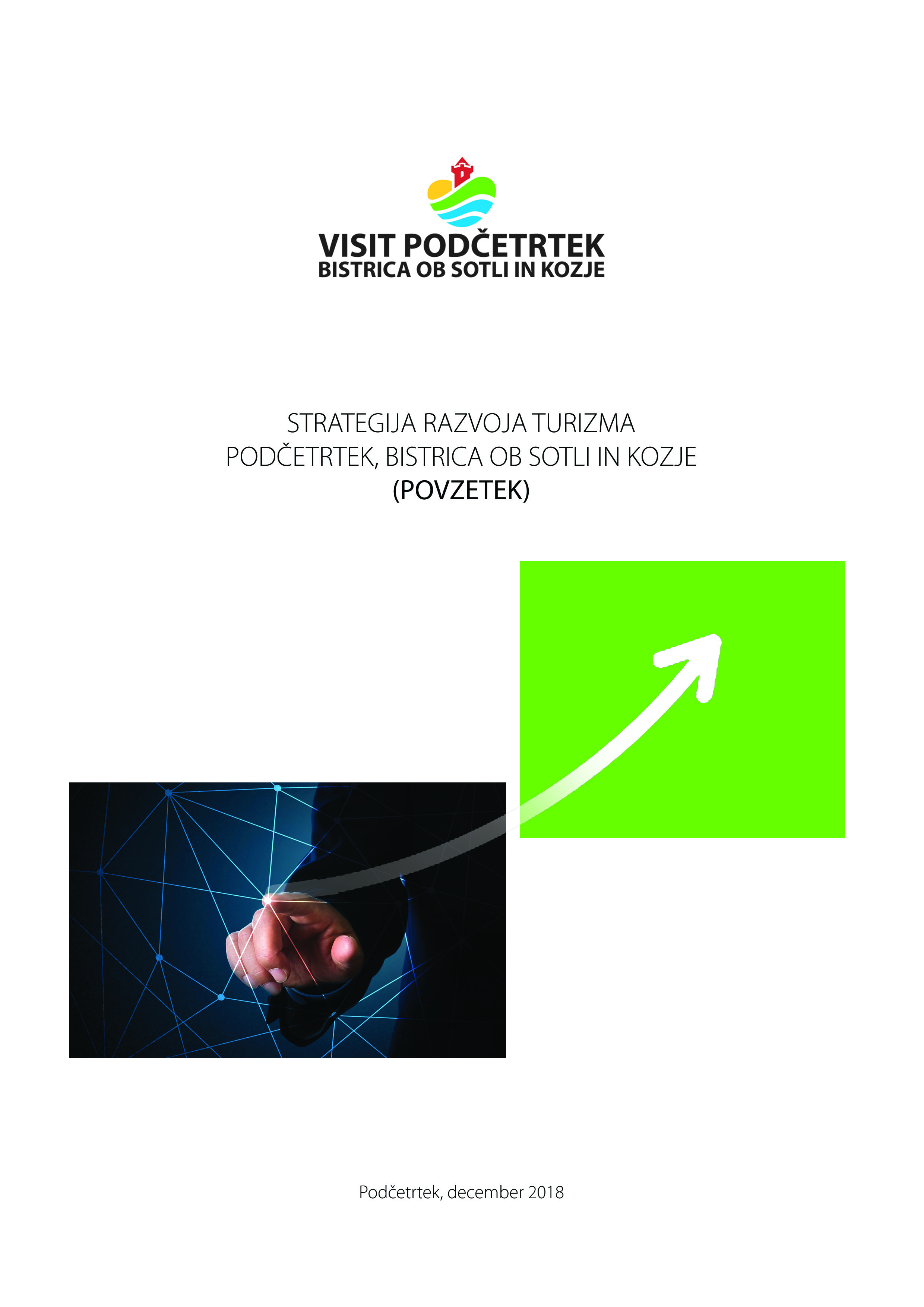 Projektna skupina:Boštjan Misja, GIZ Podčetrtek, vodja,Urška Ceraj, GIZ Podčetrtek,Darinka Kajba, GIZ Podčetrtek,Andraž Orehar, UP FTŠ, študent mag. programa Turizem,doc. Emil Juvan (PhD, Avstralija), UP FTŠ, strokovne usmeritve.Lektura: Jasmina MazejPri nastajanju strategije je aktivno redno sodelovalo še okoli 30 turističnih ponudnikov občin Podčetrtek, Bistrica ob Sotli in Kozje. POVZETEKUVODPoslovni povzetek kratko in jedrnato predstavlja ključna izhodišča in strateške usmeritve Strategije razvoja turizma destinacije Podčetrtek, Bistrica ob Sotli in Kozje. Razvoj in trženje turistične ponudbe destinacije upravlja GIZ Podčetrtek, Bistrica ob Sotli in Kozje, ki je tudi naročnik strateškega dokumenta. 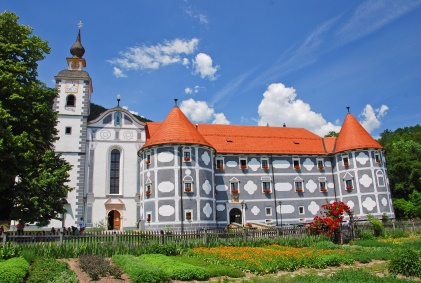 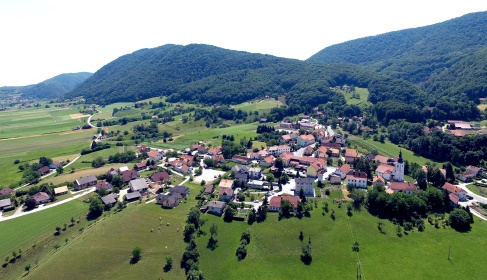 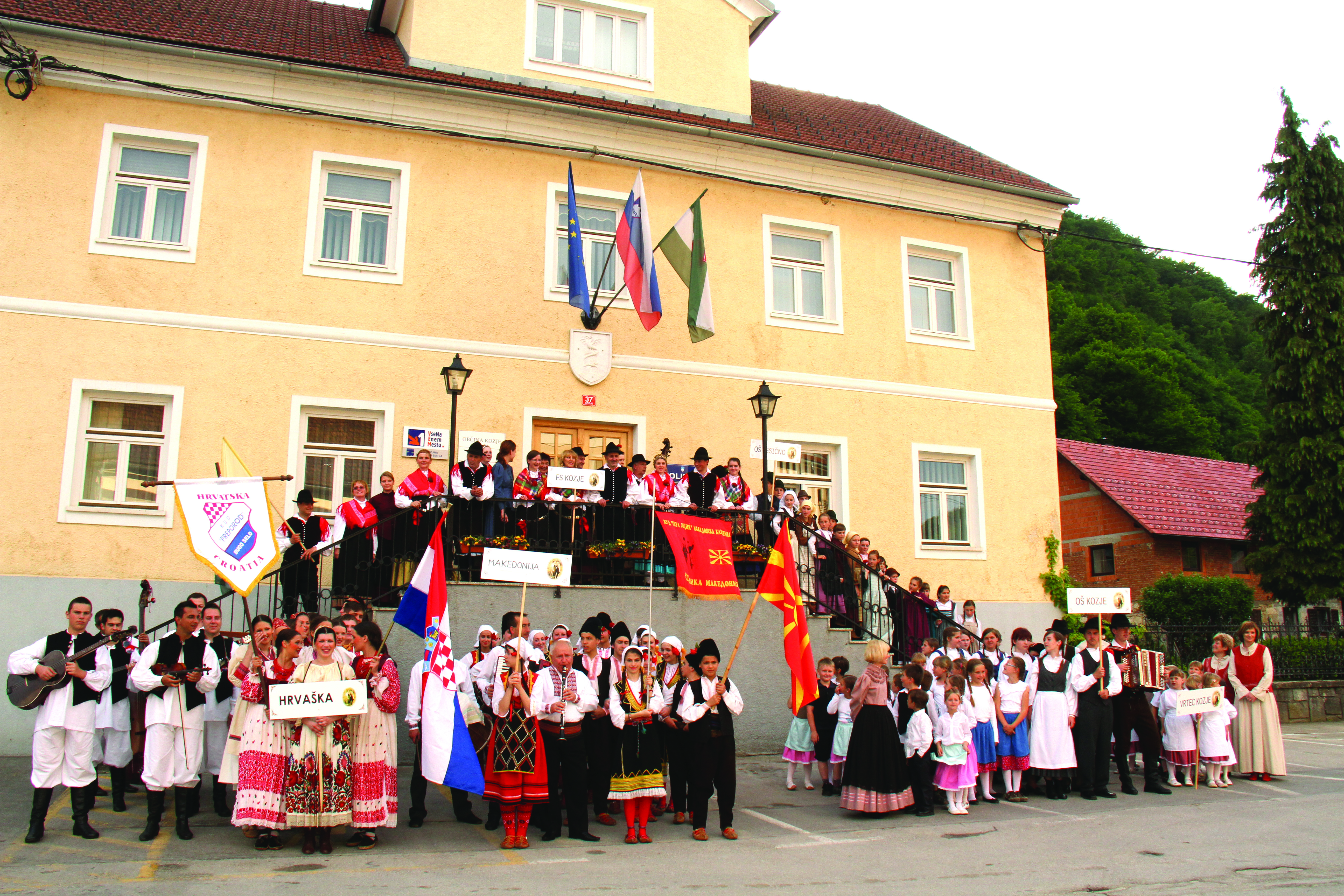 Turistično destinacijo na področju Obsotelja in Kozjanskega zaključujejo tri občine:PodčetrtekBistrica ob Sotli inKozje.Turistična destinacija se trži pod destinacijsko znamko Podčetrtek in se v tem dokumentu ime Podčetrtek in z njim povezanimi opisi ter dejstva nanašajo na vse tri lokalne občine. Najpogosteje se uporablja izraz »destinacija«, kadar je potrebno pa se uporablja polno ime (destinacija Podčetrtek). Po površini meri destinacija 181,4 km2 in gre za manjšo regionalno območje, ki pa strateško pristopa k oblikovanju enovite turistične destinacije.Stopnja razvoja turizma je, glede na turistični obisk, zelo visoka. Ponudba je raznolika in predvsem temelji na naravnih danosti, med katerimi prevladujeta termalna voda in čista ter neokrnjena narava. Destinacija prav tako razpolaga z bogato bero kulturnih virov in s srednje do visoko kakovostno turistično infrastrukturo. V zadnjih 10 letih je destinacijo obiskalo 13% manj domačih gostov, kar je nasprotno gibanju domačega gosta na nacionalni ravni. Obseg nočitev domačega gosta je upadel za 25%, obseg nočitev tujih gostov pa narasel za 84%. Podobno nasprotno gibanje domačega turizma je opaziti v primerjavi z drugimi zdraviliškimi občinami. Povprečna doba bivanja domačega gosta je na destinaciji sicer nekoliko višja kot v zdraviliških občinah, a kljub vsemu za 12% nižja od leta 2008 (Zdraviliške občine beležijo 16% upad.). Ugotavlja pa se, da destinacija beleži nadpovprečno pozitivna gibanja na mednarodnih trgih. Na primer, na italijanskem in avstrijskem trgu beleži destinacija bistveno višjo  rast mednarodnih prihodov kot ostala Slovenija. Podobno pozitiven trend se kaže pri nočitvah iz italijanskega in avstrijskega trga, kjer beleži destinacija bistveno večjo pozitivno razliko v obsegu nočitev kot ostala Slovenija. Na hrvaškem in nemškem trgu destinacija, v primerjavi z ostalo Slovenijo, beleži za okoli petino manj prihodov. Hitreje kot na nacionalni ravni, upada povprečna doba bivanja na avstrijskem trgu. V primerjavi z zdraviliškimi občinami pa destinacija beleži boljše pozitivne trende prihodov na vseh pomembnih mednarodnih trgih Slovenije. Pri nočitvah so slabši kazalniki le na hrvaškem in nemškem trgu. V organizacijskem smislu je destinacija razvila model skupnosti managementa turistične destinacije, v katerem vodilno vlogo predstavlja GIZ Podčetrtek, Bistrica ob Sotli in Kozje. Javni sektor se do danes z razvojem turizma strateško ni ukvarjal, obstajajo pa dobre osnove za partnerski pristop k razvoju modela skupnosti destinacijskega managementa. Turizem  na destinaciji neposredno usmerjajo trije zaposleni na GIZu, projektno in občasno pa se z razvojem turizma ukvarjajo tudi zaposleni na občinah in v regijski razvojni agenciji. Na destinaciji je opaziti visoko stopnjo sodelovalne klime in podpore javnega sektorja za strateški pristop k razvoju turizma. Vse bolj se razvija tudi podjetništvo, ki tvori pomembno dodano vrednost vodilnemu turističnemu ponudniku Terme Olimia. Destinacija sledi nacionalnim trendom razvoja turizma in je leta 2017 pristopila k Zeleni shemi slovenskega turizma, leta 2018 pa k projektom digitalizacije marketinga destinacije in oblikovanju 5* butičnih turističnih doživetij. Dokument je nastajal v partnerstvu s turističnimi deležniki pod okriljem GIZ Podčetrtek, Bistrica ob Sotli, Kozje. Organizirana so bila strokovna srečanja, na katerih so deležniki izražali svoja pričakovanja glede turizma v prihodnje, izpostavljali slabosti, prednosti, priložnosti in nevarnosti in tako oblikovali strateške usmeritve in ukrepe za dvig kakovosti, inovativnosti in predvsem tudi partnerskega pristopa k razvoju turizma. Na 4 srečanja in več pozivov za oddajo predlogov, mnenj in stališč do posameznih področjih strateškega razvoja turizma se je odzivalo okoli 30 turističnih ponudnikov iz vseh treh lokalnih območij. Strategija je sestavljena iz treh sklopov, pri čemer zajema prvi sklop poglobljeno analizo turističnega okolja, drugi strateška razvojna področja in tretji del politiko ter ukrepe za celotno strateško obdobje.  Analiza okolja zajema tipična področja analize razvoja turizma na ravni destinacij, pri tem se vsako področje (skupaj 10 področij) zaključuje s ključnimi ugotovitvami stanja turizma na posameznem področju. Ugotovitve sledijo razpoložljivim indikatorjem turističnih virov in njihove valorizacije v turizmu, tipičnih kazalnikov turističnega gospodarstva in z raziskavo pridobljenih stališč javnega, zasebnega in civilnega sektorja v turizmu. Drugi del predstavlja poslanstvo, vizijo in cilje turističnega razvoja do leta 2023. Cilji izkazujejo potrebe in želje turističnega gospodarstva na destinaciji in upoštevajo trende v turističnem povpraševanju na evropski in nacionalni ravni. Cilji so postavljeni ambiciozno, a dosegljivo, pretežno pa orientirani v tri sklope:oblikovanje sodelovalnega okolja za partnerski razvoj turizma, stimulativno, a odgovorno rast turističnih prihodov in nočitev inprofesionalizacijo turizma. Glede na stanje razvoja turizma ter upoštevajoč potrebe in želje turističnega gospodarstva in javnega sektorja je oblikovanih 7 razvojnih področij, ki jim sledi 7 politik s skupaj 38 ukrepi. Ključna strateška usmeritev teži k profesionalizaciji turizma, ki je partnerski, in razpoložljive turistične vire valorizira drugače kot druge turistične destinacije, s čimer dosega trdno in odgovorno rast obsega turističnega prometa. Strateški dokument predstavlja razvojne smernice, zaveze in vlogo posameznih deležnikov pri izvajanju teh zavez. Cilj strateškega dokumenta je, da bo turizem v letu 2023 dosegal višjo dodano vrednost, vključeval več lokalnega gospodarstva in pozicioniral destinacijo kot pomembno turistično regijo Evrope. Predvsem pa je fokus strateškega dokumenta na sistemski ureditvi destinacije, saj se v veliki meri osredotoča na oblikovanje pogojev za profesionalizacijo razvoja turizma, ki upošteva več kakovostnih indikatorjev razvoja turizma, kot jih je na voljo danes. Tako se bo turizem v prihodnje strateško razvijal na podlagi konkretnih dokazov o vplivih in učinkih turizma. Strateški dokument je dinamične narave, kar zahteva sprotno spremljanje dosežkov, z uporabo kazalnikov evalvacije in implementacijo korekturnih ukrepov, v kolikor so le-ti potrebni.  ANALIZA STANJA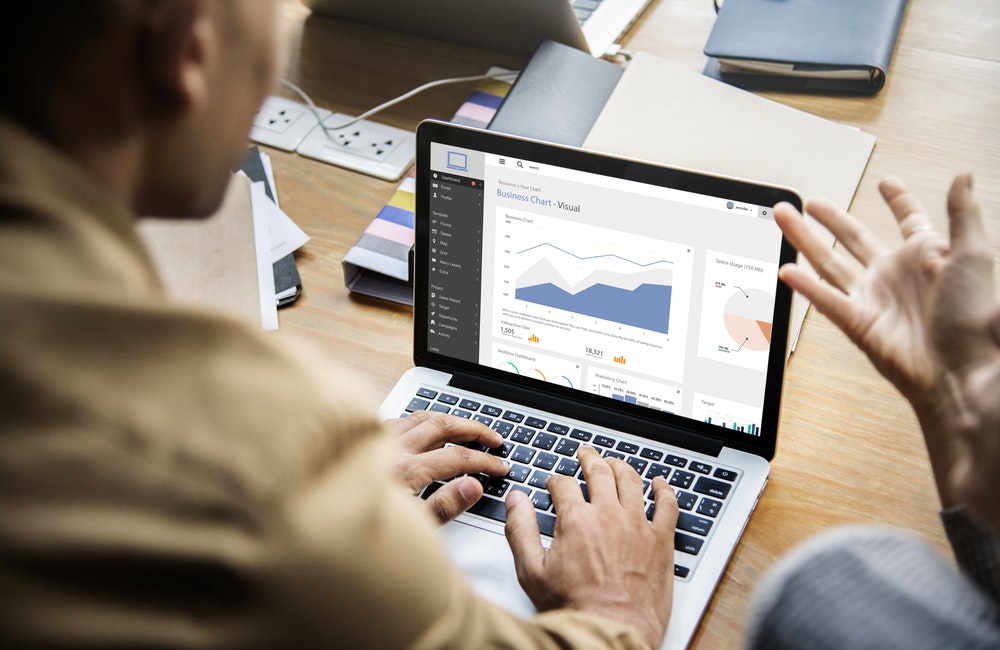 INTERNO OKOLJETuristična destinacija Podčetrtek, Kozje in Bistrica ob Sotli predstavlja manjšo (po površini), a pomembno (po obsegu prometa) turistično območje Slovenije. Destinacija ima visoko razvito obliko stacionarnega turizma, ki se gradi na osnovi termalne vode, naravnih in kulturnih danosti ter drugih izvedenih elementov turistične ponudbe (npr. doživljajski vodni park Aqualuna, večnamenska športna dvorana Podčetrtek, Samostan in lekarna Olimie, Jelenov greben ipd.). Turistično destinacijo letno obišče okoli 105.000 turistov, kar destinacijo uvršča med 10 najbolj obiskanih destinacij Slovenije. Natančneje, destinacija ustvari dobra dva odstotka turističnih prihodov in slabe 3% vseh turističnih nočitev v Sloveniji. Na domačem trgu ustvari slabih pet odstotkov prihodov in dobrih pet odstotkov nočitev. Na mednarodnem trgu pa dober odstotek prihodov in slaba dva odstotka nočitev. Destinacija razpolaga z manj kot odstotkom površine Slovenije in manj kot pol odstotka prebivalstva Slovenije, zato se v turističnem smislu uvršča med uspešnejše, pa tudi pomembne turistične regije. Glavnino turističnega prometa ustvari občina Podčetrtek, pomemben delež pa tudi občina Kozje s Kozjanskim regijskim parkom.  PonudbaTuristično ponudbo destinacije sestavlja turistična ponudba temelječa na antropoloških in naravnih danostih. Turistična valorizacija tako antropoloških kot naravnih danostih je raznolika in v večini primerov šele v nastajanju. Veliko naravnih turističnih virov se v turistično ponudbo vključuje brez vidnih ali pomembnih posegov človeka, podobno je tudi pri antropoloških danostih. V nadaljevanju analiziramo ključne vire obeh skupin ponudbe na način, da podamo nosilno ime (ime v splošni rabi), lokacijo in stopnjo turistične valorizacije danosti. Pojem turistična valorizacija govori o načinih in stopnji rabe posamezne danosti v turistični ponudbi. PovpraševanjeAnaliza turističnih tokov v destinaciji za obdobje 2008–2016 pokaže, da so mednarodni  turistični tokovi na destinaciji primerljivi z mednarodnimi tokovi na ravni Slovenije, niso pa primerljivi tokovi domačih obiskovalcev. Slednje nakazuje, da razvija destinacija mednarodni turizem podobno kot se turistično razvija Slovenija in da lahko rezultate mednarodnega turizma na destinacijski ravni povezujemo tudi z aktivnostmi razvoja turizma na nacionalni ravni. Podatki o skupnih prihodih in nočitvah kažejo, da je destinacija v letu 2017 dosegla 14% več prihodov in 5% manj nočitev kot v letu 2008 (Slovenija: +60% prihodov in +35% nočitev; Zdraviliške občine: +26% prihodov in +10% nočitev). Turistični obisk iz Italije, Hrvaške in Madžarske je primerljiv obisku drugih destinacij Slovenije. Obiskovalci iz Avstrije pa ostajajo dlje kot na drugih destinacijah Slovenije. Občutno hitreje kot v drugih zdraviliških občinah in Sloveniji nas sploh, se povečuje obseg prihodov iz Italije in Avstrije. V primerjavi z zdraviliškimi občinami Slovenije, ustvarja destinacija boljše rezultate na vseh primerjanih trgih. Destinacija nima občutnih sezonskih nihanj. Organizacijska struktura turizmaOrganizacijska struktura turizma destinacije je primerljiva z organiziranostjo turizma v drugih destinacijah Slovenije. Organizacijska struktura, ki ponazarja upravno-administrativni pristop k razvoju in upravljanju destinacije, se sicer prilagaja strukturi in stopnji razvoja turizma, zato so odstopanja od uveljavljenih modelov pričakovana. Destinacija Podčetrtek sicer predstavlja manjšo lokalno destinacijo, zato je temu primerno manj kompleksna tudi struktura upravljanja s turizmom, kar pa ne velja za uspešnost te gospodarske panoge. Turistična destinacija predstavlja skupnost dobrih 7700 prebivalcev, od česar imata občini Bistrica ob Sotli in Podčetrtek približno enak obseg prebivalstva (POD 3341, BOS 3062), ki letno gosti slabih 105.000 turističnih prihodov (vsi v občini Podčetrtek). Destinacija se uvršča v zgornjo četrtino slovenskih krajev glede na nočitvene zmogljivosti ter v drugo četrtino glede na prihode (98 od 214) oziroma nočitve (63 od 214) vseh lokalnih destinacij Slovenije. Dosedanje strateške usmeritve in razvojDestinacija nima oblikovanega strateškega načrta razvoja turizma in ga do danes še ni imela. Razvoj turizma je strateško opredeljen v OPR Obsotelja–Kozjansko in pogoji za razvoj turizma v OPN, ki ga je občina Podčetrtek izdelala leta 2016. Slednje predvideva prostorske posege na območju občine Podčetrtek, ki niso turistične narave in hkrati ne zmanjšujejo kakovosti naravnih ali kulturnih virov. Leta 2015 je bila sprejeta Strategija turističnega razvoja vasi Kunšperk, Polje pri Bistrici in Bistrica ob Sotli (za obdobje 2015−2020).  Vplivi turizma na destinacijoTurizem ima na destinacijo številne vplive, praviloma pozitivne, vendar slab monitoring onemogoča natančnejši vpogled v pozitivne in negativne vplive turizma. Podobno kot na nacionalni ravni se na ravni destinacije spremljajo kazalniki na strani povpraševanja in ponudbe, ki omogočajo izračunavanje predvsem ekonomskih učinkov turizma. Z vstopom v Zeleno shemo slovenskega turizma se na ravni destinacije postavlja sistem monitoringa vpliva turizma na naravno okolje in družbo. Pravno – regulativno okoljePravno – regulativno okolje je ključno za oblikovanje kakovostnega sistema turizma na destinaciji. Upravna ureditev RS predvideva, da se turistični sistem regulira z nacionalnimi in občinskimi akti. Destinacije, ki praviloma predstavljajo eno ali več občin, sprejemajo lokalne upravno-administrativne akte za urejanje naslednjih področij:mirujoč promet,obratovalni čas,prostorsko načrtovanje,prostorsko urejanje,strateške razvojne usmeritve,turistična taksa.Prometna omreženost in dostopnost Prometna dostopnost destinacije je ključni dejavnik razvoja turizma. Odgovarjati mora razpoložljivim naravnim virom ter pogojem destinacije in se prilagajati času in razpoložljivim finančnim sredstvom turistov. Tabela 16 prikazuje cestno prometno−dostopnost treh občin, ki sestavljajo destinacijo. Ugotavljamo, da od štirih ključnih mednarodnih trgov le Nemčija nima optimalnih pogojev za cestno dostopnost. Kot je razvidno je čas potovanja od večjih nemških mest nad 5,5 ure, dosega pa tudi 12 ur in več. Glede na povprečno dobo bivanja na destinaciji in v Sloveniji ocenjujemo, da je optimalni potovalni čas z avtomobilom, v eno smer, 5 ur. Izven tega okvirja so torej, vsa opazovana nemška mesta, vsa opazovana italijanska mesta (razen Bologna, pogojno), dve madžarski in eno hrvaško mesto. TrženjeGlavnina opazovanih ponudnikov ima vzpostavljeno lastno spletno stran, ki ima zgolj promocijsko funkcijo. Le 12 (<30%) opazovanih ponudnikov pa ima vzpostavljeno spletno stran s prodajno funkcijo. S prodajo mislimo na tehnično možnost, da turist ali obiskovalec spletne strani preko spletne strani izvrši nakup ali rezervacijo storitev, ki jo ponudnik ponuja. Ob tem je potrebno izvzeti TIC Podčetrtek, ki predstavlja destinacijsko organizacijo in ima vzpostavljeno tako promocijsko kot prodajno usmerjeno spletno stran. Tabela 22 prav tako kaže dinamiko znamčenja na ravni destinacije.  Slednja je šibka, saj le 11 od 44 opazovanih ponudnikov na spletnem mestu objavlja svojo in znamke drugih turističnih ponudnikov v destinaciji. Kozjanski Park in TIC Podčetrtek pri tem predstavljati izjemi, prvi namreč predstavlja javni zavod, ki ima »zapovedane« obvezne trženjske vsebine in TIC Podčetrtek, ki je po naravi usmerjen v trženje celotne turistične destinacije. To zajema tudi vključevanje poslovnih znamk ponudnikov v lastno spletno stran. KadriStanje na področju kadrov za potrebe turizma je »anekdotično« problematično, žal konkretnih podatkov o ključnih indikatorjih kadrov ni na voljo. Pogovori s ključnimi predstavniki organizacij s področja zaposlovanja in vzgoje bodočih kadrov nakazujejo, da se bo problematika  zagotavljanja ustreznih kadrov še stopnjevala. Vpis v  sekundarno in terciarno izobraževanje na področju turizma je slab, saj na SSGT Celje nimajo vpisanega niti enega dijaka iz destinacije. V programe terciarnega izobraževanja so vpisani 3 študentje iz destinacije. To nakazuje, da bo problematika kadrov za potrebe turizma še naraščala. Glede na to da večji del ponudnikov/gospodarstva na destinaciji predstavljajo družinska podjetja, ocenjujemo, da ustrezno skrbijo za vzgojo kadrov znotraj družine oziroma tudi, da se ožji družinski člani izobražujejo iz drugih (npr. ekonomskih, managerskih) poklicnih področij in se bodo turistične stroke priučili z delom v domačem podjetju. Stališča in zadovoljstvo ponudnikov in ostalih deležnikovStrategija razvoja turizma predstavlja temeljne usmeritve razvoja turistične destinacije v specifičnem strateškem obdobju. Praviloma se pripravlja za kratkoročno (3−5 let) in srednjeročno (6−10 let) časovno obdobje, v redkih primerih pa tudi za daljše (10+ let) obdobje. Ključni dejavniki uspešnosti turistične razvojne strategije so:upoštevanje turističnih virov;sposobnost destinacije, da turistične vire razvije v turistične proizvode (doživetja);konsenz vseh deležnikov na destinaciji o smernicah razvoja turizma;fleksibilnost akcijskega načrta izvajanja strategije inodgovorna implementacija strategije.Poglavje predstavlja povzetke stališč in mnenj ključnih deležnikov o turizmu danes in željah ter pričakovanjih deležnikov v  kratkoročnem razvojnem obdobju. Deležnike predstavljajo turistični ponudniki oziroma gospodarske družbe in samostojni podjetniki neposredno povezani s turizmom ter tisti, ki v turizmu vidijo priložnost za razvoj svoje, s turizmom sicer posredno povezane, gospodarske dejavnosti. Prebivalci destinacije in turistični obiskovalci (stacionarni in izletniki) v zadnjih dveh letih. Poročilo temelji na primarni raziskavi izvedeni v obdobju december 2017–marec 2018. EKSTERNO OKOLJEEksterno okolje destinacije so turistična območja, ki destinaciji Podčetrtek predstavljajo nacionalne in mednarodne konkurente. Poglavje predstavlja kvalitativen in kvantitativen pregled turizma v izbranih, primerljivih turističnih destinacijah. Nacionalni konkurentiNacionalne konkurente predstavljajo destinacije, katerih primarni turistični viri so povezani s termalno vodo. Upoštevajoč ta kriterij se na nacionalni ravni, kot ključni konkurenti, pojavijo destinacije:Rogaška SlatinaBrežiceKranjska GoraCelje – LaškoPtujRadenciZrečeNovo MestoNadnacionalni konkurentiNadnacionalne konkurente predstavljajo tuje turistične destinacije, ki svojo turistično ponudbo in pozicijo gradijo na termalnih naravnih virih in so v bližini destinacije Podčetrtek. Primerjali smo ključne indikatorje turizma v štirih destinacijah, ki po oceni GIZ Podčetrtek predstavljajo konkurente. Ugotavljamo, da imajo vse primerljive destinacije, razen Umaga, v ponudbi enake turistične tematske proizvode kot destinacija Podčetrtek. Natančnejši opis turistične ponudbe v sklopu posameznih tematskih proizvodov se nahaja v prilogi 5 (glavnega dokumenta).PSPN ANALIZAStališča in mnenja o dejavnikih PSPN (tudi SWOT) smo primarno zbirali preko spletne ankete, v kateri je sodelovalo 55 udeležencev (22 anketo izpolnilo v celoti). Prevladoval je gospodarski sektor, sledila sta civilni in javni sektor. Na skupni delavnici so udeleženci izbrali po 10 ključnih dejavnikov PSPN in izbor uskladili na ravni posameznega sektorja. V drugem delu so udeleženci sprva individualno in nato na ravni posameznega sektorja določali utež (težo posameznega dejavnika znotraj skupine dejavnikov) in mero (vpliv posameznega dejavnika na turizem). Zbrani podatki so služili za oblikovanje končne PSPN matrike. Izračun vrednosti notranjih in zunanjih dejavnikov je temeljil na metodi povprečne vrednosti uteži posameznega dejavnika med vsemi sektorji innajpogostejše izbrane mere posameznega dejavnika med vsemi sektorji. Razširjena vrednost predstavlja zmnožek uteži in mere za posamezni dejavnik PSPN. Vrednost notranjega ali zunanjega dejavnika pa razmerje med posameznim dejavnikom notranjega (prednosti, slabosti) in zunanjega (priložnosti, nevarnosti) okolja.Razširjena vrednost notranjih dejavnikov je 2,64 (Prednosti+Slabosti/2)Razširjena vrednost zunanjih dejavnikov je 2,76 (Priložnosti+Nevarnosti/2)Rezultati PSPN analize kažejo, da aktivni udeleženci delavnice turizem ocenjujejo kot gospodarsko panogo, ki jo je vredno strateško razvijati po principu »stoj in vzdržuj«. Slednje nakazuje na zadržanost udeležencev do aktivnejšega razvoja turizma, ki pa ni zaskrbljujoča, saj se turizem v razširjeni PSPN matriki uvršča zelo blizu segmenta »rast in razvoj«. PSPN matrika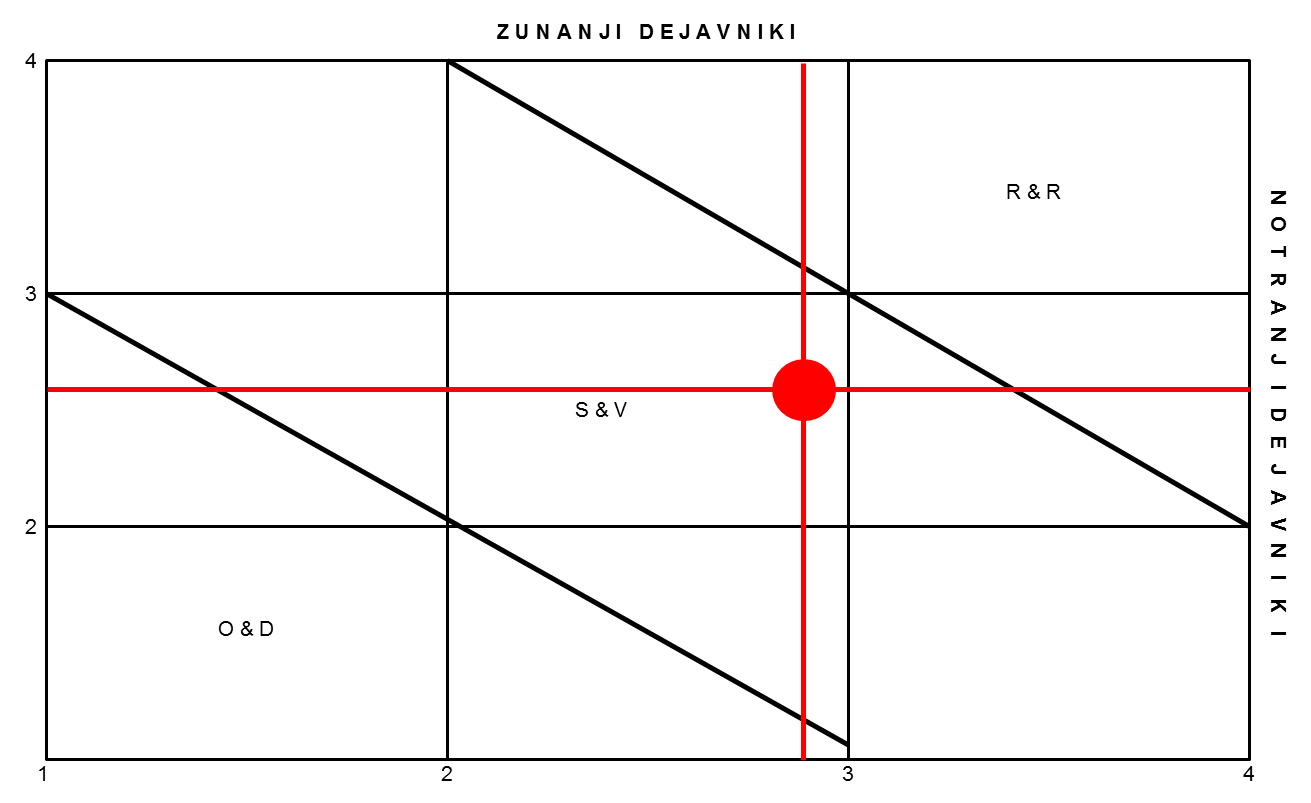 Ugotavlja se, da slabosti turistične destinacije predstavljajo naslednje štiri skupine dejavnikov razvoja turizma po principih sodobnega managementa turističnih destinacij:funkcija organizacije in upravljanja s turistično destinacijo (na primer povezovanje ponudnikov)funkcija trženja turistične destinacije (na primer destinacijski trženjski splet)funkcija zagotavljanja kakovostne turistične infrastrukture (na primer investicije v infrastrukturo)funkcija zagotavljanja kakovostne turistične ponudbe (na primer dvig znanja kadrov)Priložnosti razvoja turizma aktivni udeleženci delavnice vidijo v naslednjih treh skupinah dejavnikov razvoja turizma po principih sodobnega managementa turističnih destinacij:funkcija trženja turistične destinacije (na primer destinacijski trženjski splet)funkcija zagotavljanja kakovostne turistične ponudbe (na primer lokalna samooskrba turizma, avtentičnost, kakovostna valorizacija turističnih virov)Kot ključne prednosti udeleženci prepoznavajo naslednje tri skupine dejavnikov razvoja turizma po principih sodobnega managementa turističnih destinacij:funkcija trženja turistične destinacije  (na primer naravni in kulturni viri),funkcija organizacije in upravljanja s turistično destinacijo (na primer sodelovanje)funkcija zagotavljanja kakovostne turistične ponudbe (na primer avtentičnost kot posledica nizke stopnje komercializacije/globalizacije turistične ponudbe).Med ključnimi nevarnostmi izstopajo naslednje štiri skupine dejavnikov razvoja turizma po principih sodobnega managementa turističnih destinacijfunkcija organizacije in upravljanja s turistično destinacijo (na primer beg možganov, staranje populacije, nepovezanost in nesodelovanje ponudnikov, ne-trajnostna raba virov, manko investicij, slaba podpora javnega sektorja).funkcija trženja turistične destinacije  (na primer neustrezna raba in obseg trženjskih sredstev, neustrezna cenovna politika).OBLIKOVANJE STRATEGIJE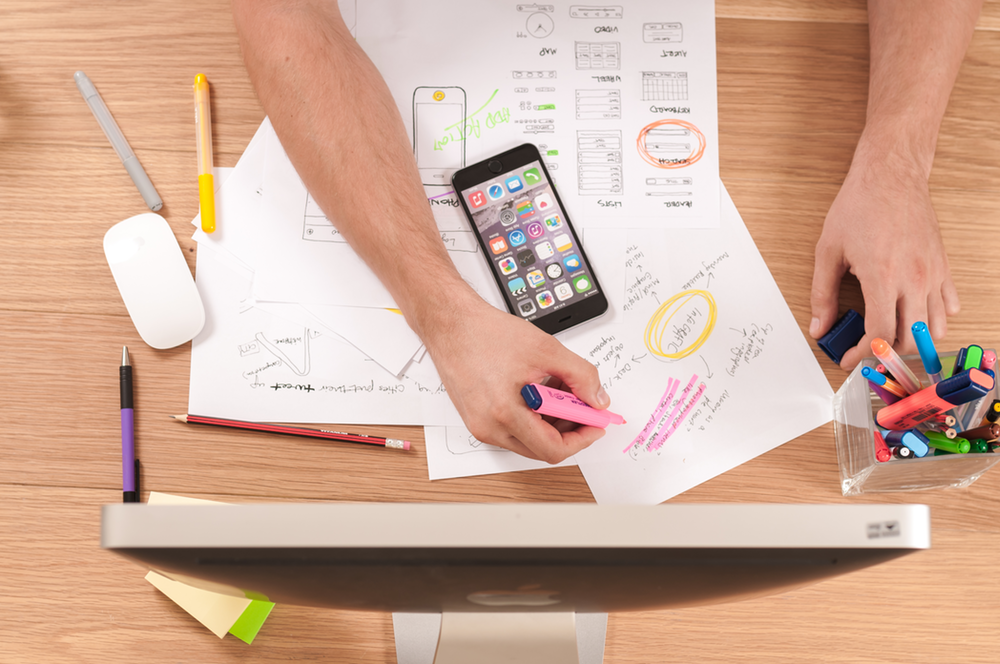 VIZIJA IN CILJIV proces oblikovanja strategije smo vključili definiranje poslanstva in vizije destinacije Podčetrtek, opredelitev ciljev, določitev temeljne in poslovne strategije ter opredelitev ustreznih politik. PoslanstvoTurizem v destinaciji Podčetrtek, Bistrica ob Sotli in Kozje je gospodarska panoga, ki uspešno povezuje gospodarski, civilni in javni sektor destinacije z namenom ekonomsko uspešne, družbeno in okoljsko vzdržne rabe kulturnih in naravnih virov. Vsi udeleženci v turizmu turistične vire rabijo odgovorno in s tem prispevajo k zadovoljstvu vseh vključenih v turizem.VizijaVizija predstavlja idejno zasnovo o tem, kako in na kakšen način bo organizacija, posameznik, skupina ali turistična destinacija dosegala zastavljene cilje. Vsaka vizija identificira trg, kupca, storitev in filozofijo, s katero komunicira, vzdržuje odnose s trgom in potrošnikom ter način, s katerimi izvaja svoje storitve. Turistična destinacija GIZ Podčetrtek je območje, ki raznolikim turistom omogoča aktivno in zdravo življenje ter doseganje osebnega zadovoljstva in notranjega miru. Turistična ponudba temelji na naravi in kulturi, vključuje lokalno ustvarjene dobrine in storitve. Je visoke kakovosti, profesionalna, tradicionalna in ima pridih domačnosti, s čimer omogoča kakovostno sobivanje domačega prebivalstva in turistov. Destinacija GIZ Podčetrtek pomembno prispeva k ugledu in privlačnosti Slovenije na mednarodnih turističnih trgih.Vizija turizma destinacije PodčetrtekCiljiCilji strateškega obdobja upoštevajo poslanstvo turizma in zagotavljajo doseganje vizije turizma v turistični regiji GIZ Podčetrtek. Cilji prav tako upoštevajo stanje na področju turizma (kvalitativno in kvantitativno) in željo po ambicioznem napredku turistične panoge v tem okolju. Posledično si zastavljamo:Kvalitativni cilji:Visoka stopnja zadovoljstva turistov, turističnega gospodarstva in lokalnih skupnosti.Uravnoteženje zasedenosti nastanitvenih kapacitet skozi leto.Spodbuditi odgovorno vedenje turistov in ponudnikov.Oblikovati znak kakovosti Turizem Podčetrtek.Oblikovati pogoje za aktivno sodelovanje deležnikov.Oblikovati pogoje za spremljanje ključnih kazalnikov turizma.Izboljšati turistično valorizacijo naravnih in kulturnih virov destinacije.Izboljšati mednarodno prepoznavnost.Prispevati k dvigu ugleda poklicev v turizmu.Izboljšati vlogo GIZ Podčetrtek pri razvoju in trženju turistične ponudbe.Kvantitativni cilji:Povečanje ponudnikov z označbo Slovenia Green.Zmanjšanje okoljskih bremenitev turizma.Povečanje prihodov mednarodnih turistov za 5% na letni ravni.Povečanje prihodov domačih turistov za 3% na letni ravni.Povečanje nočitev mednarodnih turistov za 5% na letni ravni.Povečanje nočitev domačih turistov za 3% na letni ravni.Podaljšanje povprečne dobe bivanja. Razpršeno povečanje stalnih ležišč pri zasebnikih za 100 postelj (od tega polovica v občini Podčetrtek in po četrtina v občinah Kozje in Bistrica ob Sotli).Povečati ponudbo butičnih 5* doživetij na 20 v letu 2023.Povečati spletno prodajo doživetij preko DRSja.Doseganje visokih ocen kakovosti na družbenih omrežjih in turističnih portalih (Tripadvisor 4+; Booking.com 8+).STRATEŠKE USMERITVERazvoj se usmerja v valorizacijo identificiranih aktualnih prednostih turizma, opredmetenje priložnosti turizma v celotnem strateškem obdobju, odpravo identificiranih slabosti in oblikovanje mehanizmov odpornosti na nevarnosti. Strateške usmeritve sledijo principu 4.0, ki zasleduje oblikovanje turističnega sistema, temelječega na sodobnih tehnologijah, za krepitev empirično podprtega poslovnega in strateškega odločanja in dvig kakovosti turističnih doživetij. Strateški princip razvoja turizmaDeležniki turistične destinacije Podčetrtek morajo valorizirati identificirane prednosti na način, da jim dodajo poslovno vrednost. S tem se tem prednostim doda cena in le-te tudi izpostavi na način, da tvorno prispevajo k oblikovanju prepoznavnosti, ponudi, zadovoljstvu turistov in lokalnega prebivalstva ter gospodarskemu razvoju. Potrebno je oblikovati ukrepe za odpravo identificiranih slabosti. Pomembno pri tem je, da se deležniki zavedajo omejitev za odpravo posameznih slabosti, ki izhajajo iz pravnih in poslovnih značilnosti posameznega deležnika zatorej je k odpravi slabosti potrebno pristopiti na destinacijski ravni. Opredmetiti je potrebno identificirane priložnosti turizma na destinaciji. To zahteva vrsto upravno-administrativnih, sistemskih pa tudi poslovnih ukrepov, ki bodo pripeljali do izkoriščenja priložnosti turističnih kmetij, vonarskega jezera, lokalnih samo-oskrbnih verig, kadrov, integriranega trženja in drugih identificiranih priložnosti. Med deset najmočnejših nevarnosti, ki so jih identificirali deležniki, spadajo področja človeških virov (npr. beg možganov), degradacija narave (npr. slaba podpora Naturi 2000), ponudba (npr. nizka dodana vrednost) in nizke cene. Strateške aktivnosti morajo voditi do stanja, v katerem je možno omiliti identificirane nevarnosti in na tak način zgraditi odpornost destinacije na nevarnosti iz zunanjega okolja. Za doseganje oziroma realizacijo strateških usmeritev za bolj konkurenčen turizem, ki izhaja iz SWOT analize, je potrebno delovati na štirih področjih:ProfesionalizacijaSodelovanjeDiferenciacijaRastSlika spodaj prikazuje strateška področja in opredeljuje ključne procese. Iz krivulje izhaja, da je potrebno profesionalizirati odnose med deležniki, izvajanje turističnih storitev in razvoj turističnega sistema destinacije. Sodelovanje v praksi pomeni ustvarjanje javno-zasebnega partnerstva, ustvarjalnega dialoga in izmenjave izkušenj ter znanj med sektorji. Drugačnost ali diferenciacija je lahko infrastrukturnega značaja (na primer turistična infrastruktura, ki je druge destinacije nimajo) oziroma raba turistične infrastrukture na način drugačen kot pri konkurenčnih destinacijah. Takšen strateški pristop bo vodil v rast turizma, ki bo trajnostno in etično orientiran. Krivulja strateškega pristopaRazvojna področjaStrateške usmeritve tega dokumenta postavljajo sedem razvojnih področij, ki jih je potrebno razvijati skladno s štirimi strateškimi področji in cilji razvoja turizma. Razvojna področja sledijo destinacijskemu trženjskemu spletu in upoštevajo izsledke analize stanja turizma na destinaciji GIZ Podčetrtek. URESNIČEVANJE STRATEGIJE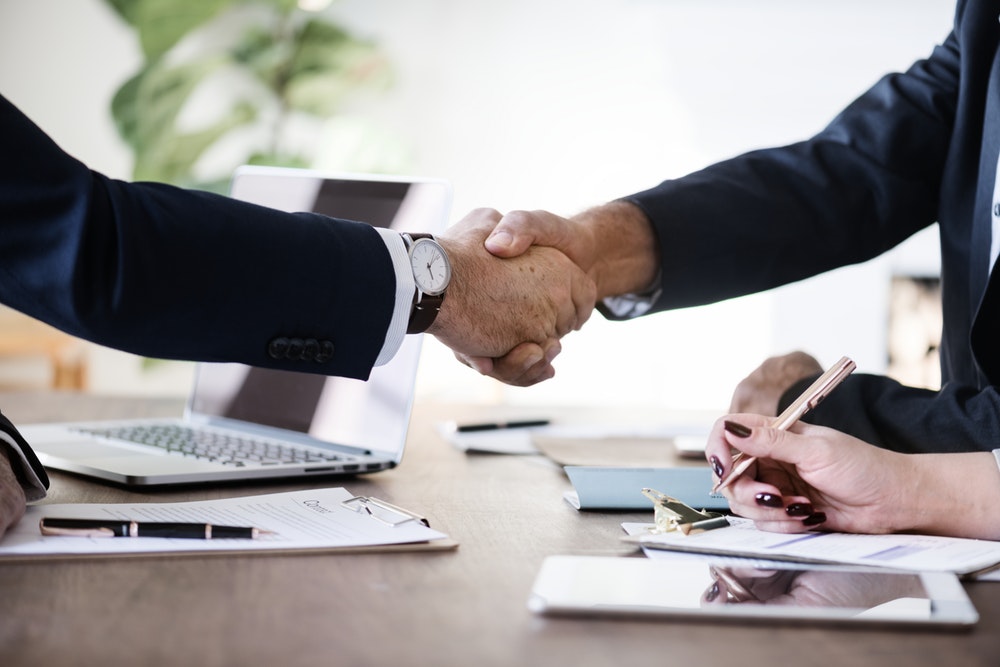 Strategijo uresničujemo s sedmimi politikami, ki združujejo 38 ukrepov:Shema razvojnih politikPOLITIKE IN UKREPIPolitika organiziranosti in upravljanjaNamen politike je oblikovati profesionalno sodelovalno okolje, v katerem deležniki na področju turizma prevzemajo odgovornosti in pravice vključenosti v turistično gospodarstvo destinacije. Krovni cilj te politike je profesionalizirati GIZ Podčetrtek na način, da ima sistemsko zagotovljene kadrovske in finančne vire in prevzame vlogo organizacije za strateški razvoj in upravljanje destinacije. Takšno profesionalno sodelovalno okolje krepi tudi odgovornost in pravice vseh turističnih deležnikov pri strateškem razvoju destinacije. Programi in/oziroma ukrepiPolitika trženjaNamen in cilj politike je dvigniti in uravnotežiti stopnjo zasedenosti turističnih kapacitet ter s tem prispevati k dvigu pozitivnih in zmanjšanju negativnih učinkov turizma. Posledično se ukrepi nanašajo tudi na oblikovanje destinacijske znamke in njene uspešne pozicije na mednarodnih in domačem turističnem trgu. Programi in/oziroma ukrepiPolitika človeških virovNamen in cilji politike je zagotavljati dobro organizacijsko kulturo in pozitivno organizacijsko klimo v turističnih podjetjih in na ravni destinacije. Takšna kultura in klima bosta pripeljali do visoke stopnje zadovoljstva zaposlenih, zmanjševanju kadrovske problematike in prispevali bosta  k ugledu poklicev v turističnem sektorju. Posredno bo to vplivalo tudi na druge politike razvoja turizma (npr. trženjski splet). Programi in/oziroma ukrepiPolitika kakovosti in kontroleNamen in cilji politike je oblikovanje učinkovitega sistema monitoringa v turizmu, ki omogoča empirično podprte poslovne odločitve v turističnem sektorju in zagotavlja razvoj in izvajanje kakovostnih in tržno zanimivih turističnih doživetij. Programi in/oziroma ukrepiPolitika investicijNamen in cilji politike je izboljšanje kakovosti infrastrukture in doživetij destinacije, kar vodi v optimizacijo poslovnih procesov, dvig dodane vrednosti infrastrukture in doživetij ter spodbuja podjetništvo v turizmu. Investicije so usmerjenje v podporo implementacije strategije razvoja turizma.Programi in/oziroma ukrepi:Politika trajnostnega turizmaPolitika promocije spremembNamen in cilji politike je oblikovati pozitivno kulturo in klimo do sprememb in novih strateških usmeritev v turizmu, ki narekujejo dvig stopnje profesionalizacije, sodelovanja, diferenciacije in odgovorne rasti obsega turističnega gospodarstva destinacije. Programi in/oziroma ukrepiEVALVACIJA STRATEGIJE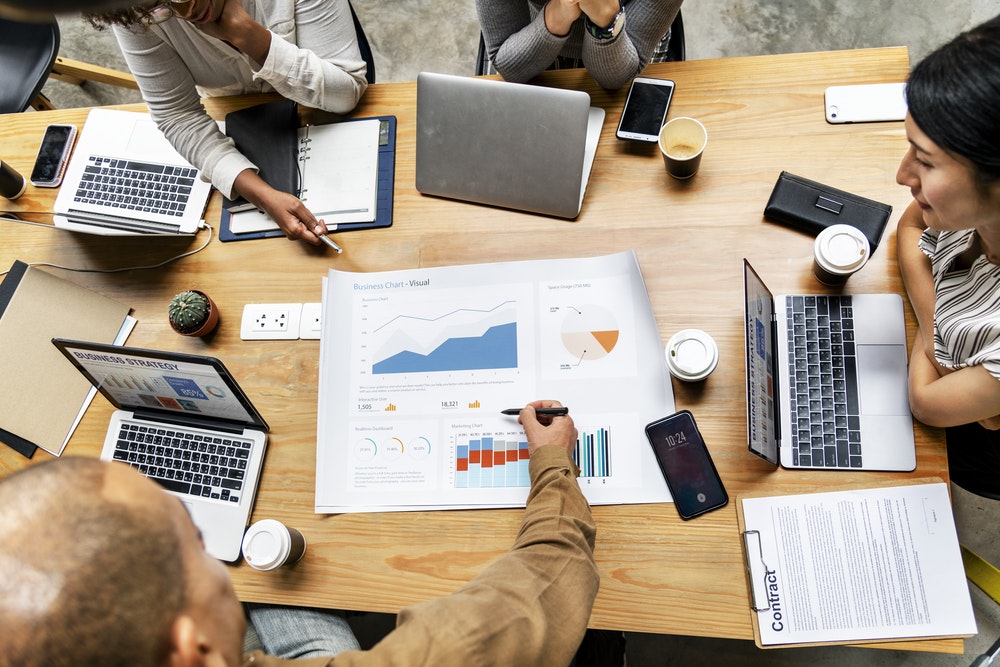 STRATEGIJI NA POTStrategija razvoja turizma destinacije GIZ Podčetrtek zasleduje idealni model razvoja turizma in upošteva časovne ter druge ovire za doseganje idealnega modela. Rezultati prvega strateškega obdobja so usmerjeni v oblikovanje optimalnega sistema turizma, ki bo omogočil, da se v naslednjem strateškem obdobju destinacija že približa idealnemu modelu. Strategija je nastajala  ob aktivnem sodelovanju večje skupine deležnikov turizma na destinaciji in pri tem potrebe, težnje in zahteve deležnikov v strateške smernice vključevala skladno s stopnjo aktualnega razvoja turizma in s ciljem čim prej doseči idealni model razvoja turizma. Strategija narekuje skrbniku (GIZ Podčetrtek) in deležnikom, da destinacijske in individualne razvojne procese usmerjajo v doseganje ciljev strategije razvoja destinacije, pri tem sledijo strateškim usmeritvam in politikam ter ukrepom razvoja turizma za obdobje 2019−2023. Ključ za uspešno implementacijo strategije je: dosledno slednje zapisanemu; prilagajanje prioritet aktualnim razmeram na destinaciji in trgu; upoštevanje, da je strateški razvoj turističnih destinacij dolgotrajen proces in šele na srednji rok prinaša vidne rezultate;da imajo vsi deležniki (javni, civilni in zasebni sektor) pravico in tudi dolžnost sodelovati pri strateškem razvoju turizma;da je delo destinacijske organizacije (tj. GIZ Podčetrtek) ključno za uravnotežen in trajnostni razvoj destinacije;potrebno pa je organizacijo profesionalizirati in okrepiti;da je strateško načrtovanje in razvoj turizma odvisno od kakovosti podatkovne podpore o turizmu do »danes«;monitoring turizma »do danes« je slab, zato je primarno potrebno vzpostaviti učinkovit, izvedljiv in uporaben sistem monitoringa;da strategija razvoja turizma upošteva stanje turizma danes in vire za strateški razvoj do leta 2023.Turisti in prebivalstvo turistično ponudbo in njeno izvajanje ocenjujejo kot dobro, gospodarski sektor pa izraža težnje po več sistemski in trženjski podpori. Destinacija je prepoznavna, vendar ji manjka močna trženjska pozicija ter predvsem turistična ponudba z visoko dodano vrednostjo. Ključne potrebe destinacije, predvsem v smislu marketinga turistične destinacije, pa je danes težko identificirati, saj ima destinacija slabo vzpostavljen sistem monitoringa vedenja, dejavnikov in učinkov vedenja turistov ter turističnih ponudnikov.  Poznavanje vedenja na aktualnih in potencialnih trgih je torej slabo in onemogoča trženjsko analitiko in z njo podprto segmentiranje potrošnikov. Posledično se strategija do leta 2023 usmerja v vzpostavitev sistema monitoringa in podpore za poslovno odločanje v turizmu. S tem sledi tudi nacionalnim težnjam na področju turizma in hkrati na ravni destinacije zagotavlja pogoje za ugotavljanje vplivov turizma, vedenja turistov in dejavnikov njihovega vedenja ter s tem omogoča prilagojeno načrtovanje razvojnih ukrepov in politik v prihodnje. KAJSTRATEGIJA RAZVOJA TURIZMA 2019−2023STRATEGIJA RAZVOJA TURIZMA 2019−2023STRATEGIJA RAZVOJA TURIZMA 2019−2023KDOGIZ Podčetrtek30 turističnih ponudnikovStrokovni svetovalecGIZ Podčetrtek30 turističnih ponudnikovStrokovni svetovalecGIZ Podčetrtek30 turističnih ponudnikovStrokovni svetovalecKDAJSeptember 2017–december 2018September 2017–december 2018September 2017–december 2018KJE SMO?ManagementJZP model destinacijskega managementaJZP model destinacijskega managementaKJE SMO?PonudbaKultura, šport, narava, terme, rekreacija, selfness-wellnessKultura, šport, narava, terme, rekreacija, selfness-wellnessKJE SMO?Tokovi  (2008/2017)PRIH+84% tujih; -11% domačihKJE SMO?Tokovi  (2008/2017)NOČ+55% tujih; -23% domačihKJE SMO?StališčaPozitiven odnos do turizma v gospodarskem in civilnem sektorju.Kakovostna izkušnja in zadovoljstvo. Pozitiven odnos do turizma v gospodarskem in civilnem sektorju.Kakovostna izkušnja in zadovoljstvo. KJE SMO?Razvojne potrebeProfesionalizacija, valorizacija, dodana vrednost, stopnja dinamičnosti doživetij.Profesionalizacija, valorizacija, dodana vrednost, stopnja dinamičnosti doživetij.KAM GREMO?ManagementProfesionalizacija GIZ Podčetrtek (JZP); empirično podprto poslovno odločanje in strateško načrtovanje, model skupnega odločanja.Profesionalizacija GIZ Podčetrtek (JZP); empirično podprto poslovno odločanje in strateško načrtovanje, model skupnega odločanja.KAM GREMO?PonudbaŠport in rekreacija, narava, kultura, dobro počutje; dinamično, butično z visoko dodano vrednostjo.Šport in rekreacija, narava, kultura, dobro počutje; dinamično, butično z visoko dodano vrednostjo.KAM GREMO?Tokovi (2019-2023)PRIH+5; +3KAM GREMO?Tokovi (2019-2023)NOČ+5; +3KAM GREMO?StališčaOhranjati pozitivna stališča.Ohranjati pozitivna stališča.KAM GREMO?RazvojInfrastrukture, dinamičnega doživljanja ponudbe; butičnih doživetij; stopnje samozadostnosti destinacije; sistem monitoringa za poslovno odločanje; vloge v turizmu na ravni države,Infrastrukture, dinamičnega doživljanja ponudbe; butičnih doživetij; stopnje samozadostnosti destinacije; sistem monitoringa za poslovno odločanje; vloge v turizmu na ravni države,USMERITVECILJOperacionalizacija PSPN= P= Valorizacija, S= Odprava; P= Opredmetenje, N= Odpornost).Operacionalizacija PSPN= P= Valorizacija, S= Odprava; P= Opredmetenje, N= Odpornost).USMERITVEFILOZOFIJAProfesionalizacija, sodelovanje, diferenciacija, rast.Profesionalizacija, sodelovanje, diferenciacija, rast.USMERITVEPODROČJA7 razvojnih področij7 razvojnih področijCILJI KVAN11 ciljev11 ciljevCILJI QUAL10 ciljev10 ciljevPOLITIKEPOLITIKE7 politik7 politikUKREPIUKREPI37 ukrepov37 ukrepovPREDVIDENI UČINKIPREDVIDENI UČINKIDvig stopnje profesionalizacije načrtovanja, razvoja, trženja in izvajanja turistične ponudbe; dvig stopnje kakovosti in doživljajske dinamike ponudbe; dvig zadovoljstva deležnikov; povečanje kapacitet; povečanje prihodov in nočitev, dvig stopnje trajnostnega turizma; oblikovanje pogojev za podjetniško in trženjsko usmerjeno naslednje strateško obdobje; dvig vloge destinacije na nacionalni ravni. Dvig stopnje profesionalizacije načrtovanja, razvoja, trženja in izvajanja turistične ponudbe; dvig stopnje kakovosti in doživljajske dinamike ponudbe; dvig zadovoljstva deležnikov; povečanje kapacitet; povečanje prihodov in nočitev, dvig stopnje trajnostnega turizma; oblikovanje pogojev za podjetniško in trženjsko usmerjeno naslednje strateško obdobje; dvig vloge destinacije na nacionalni ravni. ANTROPOLOŠKI VIRIDestinacija razpolaga s številnimi antropološkimi turističnimi viri, ki pa so slabo (šibko) turistično valorizirani. Viri imajo potencial turistične valorizacije, zato je smiselno, da se identificirajo aktivnosti oziroma vsebine, ki jih je možno ponuditi turistom (npr. kot razlog za obisk destinacije oziroma kot dnevna aktivnost). Predvsem je veliko potenciala na področju dviga stopnje dinamičnosti prireditev, kar lahko organizatorji oplemenitijo s konceptom co-creation turizma. Prav tako imajo številni, predvsem običaji in infrastrukturni objekti, velik potencial oplemenitenja z digitalno tehnologijo (VR in AR), ki lahko vključi tudi vsebinske in ne zgolj infrastrukturne aspekte posameznega vira. Na primer, gradovi ne omogočajo le ogleda »ostankov«  pač pa spoznavanje življenja v gradu na bolj dinamičen način. Potrebna je opredelitev oziroma identifikacija stopnje turistične valorizacije prireditev in dogodkov.  NARAVNI VIRIDestinacija razpolaga z bogatim naborom naravnih virov, od katerih je glavnina slabo vključena v turistično ponudbo. Večinoma so naravni viri tudi slabo turistično valorizirani in dajejo malo ali celo nič dodane vrednosti turističnemu gospodarstvu destinacije. Izstopajoč, tudi v nacionalnem smislu, je Regijski kozjanski park, ki pospešeno izvaja proces turistične valorizacije naravnih virov. Viri imajo potencial turistične valorizacije s čimer se posameznemu viru predvsem dvigne stopnja dinamičnega doživljanja, kar je bolj privlačno za turiste. Hkrati se ob ustrezni turistični valorizaciji ustvari pogoje za dohodek,  ki se lahko koristi za vzdrževanje dotičnega ali tudi drugih naravnih virov. DRUGA TURISTIČNA INFRASTRUKTURA IN TEMATSKI TURISTIČNI PROIZVODIDestinacija razpolaga s kakovostnimi in zanimivimi turističnimi proizvodi, ki temeljijo predvsem na gastronomiji in kulturi. Doživetja so »butična«, praviloma visoko kakovostna in z izjemnim potencialom za oblikovanje celovitih tematskih doživetij na ravni destinacije. Med njimi je precej ponudnikov, katerih imidž (prepoznavnost) presega meje Slovenije, zato se pomembno umeščajo v promocijske aktivnosti Slovenije na mednarodnih trgih. Ob tem velja poudariti, da gre za turistično ponudbo, ki nima nujno pomembnih kulturnih (npr. gradovi, muzeji) ali naravnih osnov (npr. reke, jezera), ampak je nastala na pobudo posameznih prebivalcev tega območja ter prerasla osnovne ideje ali ambicije ustanoviteljev. To je pomembno sredstvo ali osnova nadaljnjega razvoja turizma v tej regiji, saj kaže na visoko stopnjo podjetniškega potenciala, inovativnosti in elana. IZKUŠNJE IN ZADOVOLJSTVOZaradi pomanjkljivih informacij povezanih z odzivi in izkušnjami turistov ugotovitve ne morejo biti reprezentativne. Vsekakor pa s pomočjo podatkov na družbenih omrežjih lahko ugotovimo, da so turisti (večji del) razmeroma zadovoljni s turistično izkušnjo na destinaciji. Absolutno prevladuje zadovoljstvo nad naravo in z njo povezanimi atributi destinacije. Sledijo značilnosti infrastrukture (npr. raznovrstnost infrastrukture)  in tega kaj z njo delajo turistični ponudniki (npr. kulinarika). Manjši delež turistov kot dobre lastnosti izpostavlja še ekološko orientacijo, prijaznost do živali in dodatno turistično ponudbo. Med atributi, s katerimi turisti niso zadovoljni, izstopajo zastarelost infrastrukture, pritiski turistov zaradi velikega obsega obiska, problematika kadrov in z njimi povezane izkušnje. Slednje je gotovo povezano tudi z dejstvom, da veliko ocen/mnenj izpostavlja slabo kulinariko. JAVNI SEKTORDestinacija razvija model skupnosti managementa turistične destinacije, v katerem vodilno vlogo predstavlja GIZ Podčetrtek, Bistrica ob Sotli in Kozje. Javni sektor se do danes z razvojem turizma strateško ni ukvarjal, obstajajo pa dobre osnove za partnerski pristop k razvoju modela skupnosti destinacijskega managementa. Turizem  na destinaciji, neposredno usmerjajo trije zaposleni na GIZu, projektno in občasno pa se z razvojem turizma ukvarjajo tudi zaposlenih na občinah in v regijski razvojni agenciji. ZASEBNI SEKTORPodčetrtek razpolaga z glavnino poslovnih subjektov in njihovih kapacitet na destinaciji. Ugotavlja se sicer, da na destinaciji obstaja slab monitoring osnovnih indikatorjev razvoja turizma, in specifično poslovnega sektorja v turizmu. Infrastrukturno in funkcionalno ima destinacija turistično infrastrukturo raznovrstne kakovosti, a prednjačijo storitve in infrastruktura višje kakovosti. Ključna konkurenčna prednost destinacije v slovenskem prostoru je avtentičnost kulture in narave ter domačnost, s katero ponudniki razvijajo turistična doživetja. Zagotovo obstaja manko nastanitvenih kapacitet v občinah Bistrica ob Sotli in Kozje, zaradi česar imata občini slabše pogoje za razvoj stacionarnega turizma. Analiza stanja vodilnih subjektov kaže tudi, da je poslovni sektor destinacije kapitalsko vzdržen in investicijsko sposoben. O tem pričajo tudi nedavna večja prenova infrastrukture glavnega turističnega ponudnika Terme Olimia. Razpoložljivi podatki o zasedenosti objektov sicer kažejo, da je k razvoju infrastrukture potrebno pristopiti premišljeno in predvsem podpreti razvoj infrastrukture v mikro destinacijah, ki imajo pogoje za razvoj stacionarnega turizma. V večini primerov pa torej velja graditi na obstoječih kapacitetah, ki pa jih je potrebno kakovostno nadgraditi. CIVILNI SEKTORCivilni sektor je razvejan, a zaradi pomanjkljivega monitoringa dejavnosti in aktivnosti težko ocenjujemo njihovo vlogo in potencial pri strateškem razvoju turizma. UGOTOVITEVStrateških razvojnih načrtov specifično za turizem ni, a ima območje pripravljen regijski operativni program in eno strategijo razvoja turizma. V OP je turizmu pridana pomembna vloga v regiji in zastavljenih 30 razvojnih projektov, na treh programskih področjih, v skupni vrednosti skoraj 90 milijonov Evrov. Izstopajo projekti turistične valorizacije naravnih danosti (praviloma jezer) in kulturnih objektov (praviloma dvorci, gradovi in graščine). Predvideni pa so tudi razvojni projekti na področju informiranja (npr. turistična signalizacija) in športno-rekreativnih storitev/infrastrukture. Pomembni pa so tudi načrti za dvig doživljajskega potenciala destinacije (na primer suhi doživljajski park, zagorska vas ipd.). Identificirana strategija razvoja turizma, vključujoč občino Bistrica ob Sotli, temelji na valorizaciji naravnih in kulturnih virov območja in zasleduje partnerski ter odgovoren pristop k razvoju doživetij in spremljajoče infrastrukture. UGOTOVITEVDestinacija je leta 2017 pristopila k Zeleni shemi slovenskega turizma in s tem začela z vzpostavitvijo sistema načrtnega monitoringa vplivov turizma na destinacijo. Zdi se, iz razpoložljivih podatkov, da ima turizem pomembne pozitivne ekonomske in družbene vplive na destinacijo, medtem ko so podatki o okoljskih vplivih nepoznani. Destinacija mora v čim krajšem času vzpostaviti celovit sistem spremljanja družbenih, okoljskih in gospodarskih vplivov turizma saj je le tako možno sprejemati podatkovno podprte strateške in taktične odločitve s področja razvoja turizma. UGOTOVITEV: Pravno regulativno področje razvoja turizma na destinaciji je primerljivo drugim destinacijam oziroma občinam v RS. Praviloma se pravno urejajo področje urejanja okolja, turistične takse in obratovalnega časa v gostinstvu. Destinacija nima vzpostavljenih pravnih aktov, ki bi urejali področje mirujočega prometa. Struktura pravno−regulativnega urejanja področja turizma se razlikuje med občinami. Glede na stopnjo razvoja turizma je to področje smiselno urejeno, vendar je potrebno vzpostaviti tudi druge pravne akte, ki bodo z novo strategijo razvoja turizma smiselno podpirali predvidene ukrepe in politike ter uravnotežili pristope k razvoju turizma v vseh treh občinah. Pri pravno−regulativnem področju je k razvoju turizma potrebno pristopiti pro-aktivno in s tem preprečiti negativne učinke turizma.UGOTOVITEVPrometna omreženost in posledično dostopnost destinacije je primerljiva nacionalni ravni. Pomembna prednost destinacije je relativno dobra avio-prometna omreženost letališč Zagreb in Graz, od katerih je destinacija oddaljena okoli uro in pol vožnje. Destinacija mora za nemški in italijanski trg nujno iskati pogoje alternativne prometne dostopnosti za cesto ter s tem omogočiti, da destinacija postane atraktivna za krajši vikend oddih tudi na teh trgih. Avio-prometno dostopnost je potrebno razviti v sodelovanju z letališči Graz in Zagreb ter med njima vzpostaviti alternativne (tudi izredne) prometne povezave z avtobusom. Prav letališči Zagreb in Graz predstavljata pomembno prometno vozlišče za turiste iz oddaljenih trgov. Ti letališči sta dobro povezani z državami Beneluksa in skandinavskimi trgi, ki predstavljajo pomemben mednarodni turistični trg za Slovenijo in destinacijo. UGOTOVITEVDestinacija oziroma posamezni ponudniki se praviloma posvečajo promociji (podobno kot na nacionalni ravni) premalo pa prodaji svojih storitev. Prav tako je možno zaznati slabo strateško naravnan pristop k trženju, ki bi povezoval turistične ponudnike, jih spodbujal k integriranemu trženju in promociji. Potrebnega je več povezovanja in integracije pri znamčenju in promociji znamk na ravni destinacije. Veljalo bi vzpostaviti destinacijsko znamko (vidni elementi) in oblikovati protokol rabe le-te, v smislu obvezne sestavine pri promocijskih aktivnostih posameznega ponudnika. Veljalo bi prav tako povečati stopnjo digitalizacije trženjskih aktivnosti, ki »zahteva« povečati prisotnost na spletnih globalnih prodajnih kanalih in družbenih omrežjih. Ob dejstvu, da analiza okolja ni zajemala dejavnikov za (ne)rabo digitalnih prodajnih in promocijskih orodij, je smotrno čim prej izvesti poglobljeno analizo rabe, dejavnikov rabe in učinkov rabe digitalnih medijev na področju trženja turistične ponudbe destinacije. UGOTOVITEVGlede na razpoložljive podatke o stanju kadrovskih virov za potrebe razvoja in delovanja turizma lahko sklenemo, da se destinacija sooča s podobnimi izzivi kot država Slovenija. Strateško je torej potrebno vlagati v promocijo poklicev v turizmu in oblikovanju kakovostnega delovnega okolja z ustreznimi koristmi iz naslova delovnih razmerij. Slednje je moč dosegati le z aktivnim povezovanjem z gospodarstvom, pri  oblikovanju konkurenčnega in kakovostnega delovnega okolja. UGOTOVITEVNa ravni celovite destinacije, upoštevajoč vse skupine deležnikov, ugotavljamo težnje po naslednjih usmeritvah razvoja turizma: Spodbujanje razvoja nove ponudbe in povečevanja turističnega prihoda. Spodbujanje vključevanja ponudnikov v Zeleno shemo slovenskega turizma.Dvig stopnje zavedanja o prisotnosti in pomenu turizma v regiji.Oblikovanje pogojev za sodelovanje različnih deležnikov, ki naj vodijo k pozitivnim rezultatom sodelovanja.Aktivacija vseh skupin deležnikov pri razvoju in izvajanju turistične ponudbe.Oblikovanje sistema komuniciranja o sodelovanju med deležniki in učinkih takega sodelovanja.Spodbuditi integrirano trženje in izvajanje turistične ponudbe destinacije. Nadaljevanje razvoja, vseh prisotnih oblik turizma, razen adrenalinskega turizma.Nagovarjanje heterogenih tržnih segmentov, previdnost pa pri nagovarjanju turistov iz Azije, Afrike in Bližnjega vzhoda, saj ti trgi nimajo podpore pri prebivalstvu.Trženjsko pozicioniranje graditi na naravnih danostih, infrastrukturi in koristih počitnic v destinaciji.UGOTOVITEVNacionalne konkurentke (termalne destinacije) razpolagajo s podobnimi turističnimi viri in razvijajo podobne turistične proizvode ali doživetja, zato je potrebno razviti metode drugačne tržne pozicije oziroma razviti drugačna turistična doživetja. Potrebno je povečati prihode iz mednarodnih trgov, še posebej iz sekundarnih mednarodnih trgov (na primer Benelux), kjer konkurenčne destinacije že beležijo boljše indikatorje turističnega obiska. Podaljšati je potrebno povprečno dobo bivanja, še posebej na sekundarnih mednarodnih trgih. Spremljati je potrebno predvsem trženjske in razvojne aktivnosti destinacij Zreče, Laško in Dobrna. Veljalo bi izdelati strateško konkurenčno študijo (benchmark) z namenom identifikacije ključnih konkurenčnih prednosti destinacije Podčetrtek.UGOTOVITEVkonkurenčne destinacije razpolagajo s podobnimi turističnimi viri in ponujajo podobno turistično ponudbo kot Podčetrtek.Veljalo bi izdelati strateško konkurenčno študijo (benchmark) z namenom identifikacije ključnih konkurenčnih prednosti destinacije Podčetrtek. PODROČJAPODROČJACILJIORGANIZIRANOST IN UPRAVLJANJEORGANIZIRANOST IN UPRAVLJANJEzagotavljanje zadovoljstva turistov, turističnega gospodarstva in lokalnih skupnosti ter izboljšanja prepoznavnosti in imidža destinacije, oblikovanje sodelovalnega okolja, uravnotežiti vlogo turizma v družbenem in političnem okolju, spremljanje in ugotavljanje ključnih kazalnikov turizma,zagotavljanje ugodnih kvantitativnih kazalnikov turizma, povečevanje vloge in koristi GIZ Podčetrtek.TRŽENJERazvoj doživetijuravnotežiti zasedenosti nastanitvenih kapacitet skozi leto, izboljšati turistično valorizacijo virov,izboljšati mednarodno prepoznavnost, povečati stopnjo digitalnega trženja in prodaje.povečati ponudbo butičnih 5* doživetij,ustvariti ustrezna pričakovanja obiskovalcev,povečati prilive iz naslova turizma,dvigniti dodano vrednost turističnih podjetij, podaljšati povprečno dobo bivanja,povečati ponudnike z označbo Slovenia Green, povečati turistične prihode in nočitve.TRŽENJEDestinacijska znamkauravnotežiti zasedenosti nastanitvenih kapacitet skozi leto, izboljšati turistično valorizacijo virov,izboljšati mednarodno prepoznavnost, povečati stopnjo digitalnega trženja in prodaje.povečati ponudbo butičnih 5* doživetij,ustvariti ustrezna pričakovanja obiskovalcev,povečati prilive iz naslova turizma,dvigniti dodano vrednost turističnih podjetij, podaljšati povprečno dobo bivanja,povečati ponudnike z označbo Slovenia Green, povečati turistične prihode in nočitve.TRŽENJEPromocijauravnotežiti zasedenosti nastanitvenih kapacitet skozi leto, izboljšati turistično valorizacijo virov,izboljšati mednarodno prepoznavnost, povečati stopnjo digitalnega trženja in prodaje.povečati ponudbo butičnih 5* doživetij,ustvariti ustrezna pričakovanja obiskovalcev,povečati prilive iz naslova turizma,dvigniti dodano vrednost turističnih podjetij, podaljšati povprečno dobo bivanja,povečati ponudnike z označbo Slovenia Green, povečati turistične prihode in nočitve.TRŽENJEDistribucijauravnotežiti zasedenosti nastanitvenih kapacitet skozi leto, izboljšati turistično valorizacijo virov,izboljšati mednarodno prepoznavnost, povečati stopnjo digitalnega trženja in prodaje.povečati ponudbo butičnih 5* doživetij,ustvariti ustrezna pričakovanja obiskovalcev,povečati prilive iz naslova turizma,dvigniti dodano vrednost turističnih podjetij, podaljšati povprečno dobo bivanja,povečati ponudnike z označbo Slovenia Green, povečati turistične prihode in nočitve.KAKOVOST IN KONTROLAKAKOVOST IN KONTROLAoblikovanje in upravljanje sistema celovitega spremljanja turizma,oblikovanje znaka kakovosti Turizem Podčetrtek, implementacija ZZST,zagotavljanje visoke stopnje zadovoljstva gospodarstva, turistov in lokalne skupnosti.ČLOVEŠKI VIRI (kadri)ČLOVEŠKI VIRI (kadri)visoka stopnja zadovoljstva turističnega gospodarstva,visoka dodana vrednost turističnega gospodarstva,prispevati k dvigu ugleda poklicev v turizmu (npr. nagrada za najboljšega kuharja, natakarja, receptorja, vodnika po izboru gostov).INVESTICIJEINVESTICIJEizboljšanje infrastrukture in doživetij za visoko stopnjo zadovoljstva turistov in zniževanje negativnih vplivov turizma na okolje ter družbo,sistem monitoringa turizma za spremljanje ključnih kazalnikov turizma in sprejemanje ustreznih poslovnih in strateških odločitev,oblikovanje partnerskega modela vodenja in upravljanja z destinacijo za izboljšanje poslovnih rezultatov.TRAJNOSTTRAJNOSTvisoka stopnja zadovoljstva turistov, turističnega gospodarstva in lokalnih skupnosti.spodbuditi odgovorno vedenje turistov.oblikovati pogoje za spremljanje ključnih kazalnikov turizma.izboljšati turistično valorizacijo naravnih in kulturnih virov destinacije.izboljšati mednarodno prepoznavnost.povečanje ponudnikov z označbo Slovenia Green.zmanjšanje okoljskih bremenitev turizma.povečanje prihodov mednarodnih turistov za 5% na letni ravni.povečanje prihodov domačih turistov za 3% na letni ravni.razpršeno povečanje stalnih ležišč pri zasebnikih za 100 postelj (od tega polovica v občini Podčetrtek in po četrtina v občinah Kozje in Bistrica ob Sotli).SPREMEMBESPREMEMBEozavestiti gospodarstvo in lokalno skupnost o vlogi GIZ Podčetrtek,visoka stopnja ozaveščenosti o strukturi in delovanju turistične panoge,razumevanje in sprejemanje ustrezne vloge GIZ Podčetrtek, Bistrica ob Sotli, Kozje,dvig organizacijske kulture in klime na področju turizma destinacije,sprejemanje Strategije razvoja turizma, kot ključna podlaga za razvojne aktivnosti v turizmu. UKREP DM1OBLIKOVANJE JZP MODELA RAZVOJA IN UPRAVLJANJA DESTINACIJECILJProfesionalizacija strateškega razvoja in upravljanja destinacije.AKTIVNOSTIPriprava organizacijskega in finančnega modela. Oblikovanje in izvajanje poslovnega (komercialnega) portfolia GIZa.Krepitev kadrovske strukture GIZaNOSILECGIZ PodčetrtekSODELUJOČI/IZVAJALECUstanovitelji GIZaRA SotlaPonudnikiTERMINSKI PLANJunij 2019 – pripravaDecember 2019 - implementacijaUKREP DM2OBLIKOVANJE KOMUNIKACIJSKE PLATFORMECILJOblikovanje učinkovitega sistema internega komuniciranja.AKTIVNOSTIOblikovanje intraneta.NOSILECGIZ PodčetrtekSODELUJOČI/IZVAJALECDeležnikiTERMINSKI PLANDecember 2019UKREP DM3OBLIKOVANJE SODELOVALNEGA OKOLJACILJOblikovati pogoje za aktivno sodelovanje deležnikov.AKTIVNOSTIOblikovanje protokola delovnih srečanj z deležniki.Izvedba pilotnih delovnih srečanj.NOSILECGIZ PodčetrtekSODELUJOČI/IZVAJALECDeležnikiTERMINSKI PLANMarec 2019 – December 2019UKREP DM4KREPITEV NACIONALNE POZICIJE IN VLOGECILJPovečati vpliv in koristi sodelovanja na makro-regiji in v državi.AKTIVNOSTIAktivno udeleževanje na srečanjih makro-regije in države.Vplivanje na odločitve na makro-regiji in na državni ravni. NOSILECGIZ Podčetrtek, Bistrica ob Sotli, KozjeSODELUJOČI/IZVAJALECRA SotlaObčineTERMINSKI PLANJanuar 2019 – December 2023UKREP TR1TURISTIČNA VALORIZACIJA VIROVCILJDvig stopnje turistične valorizacije virov destinacije. AKTIVNOSTIAnaliza turističnega potenciala naravnih in kulturnih virov destinacije za srednje (3-10) in dolgoročno (10+) obdobje.Oblikovanje izvedbenega načrta turistične valorizacije.NOSILECGIZ Podčetrtek, Bistrica ob Sotli, KozjeSODELUJOČI/IZVAJALECRA SotlaPonudnikiInvestitorjiTERMINSKI PLANJanuar 2020 – December 2020UKREP TR2TRŽENJSKI SPLETCILJStrateški razvoja bolj kakovostne in ponudbe z visoko dodano vrednostjoAKTIVNOSTIIdentifikacija turističnih proizvodov.Identifikacija ključnih deležnikov.Identifikacija obstoječih in potencialnih tržnih in promocijskih poti.Tržno raziskovanje.Empirično podprt akcijski trženjski načrt.NOSILECGIZ Podčetrtek, Bistrica ob Sotli, KozjeSODELUJOČI/IZVAJALECPonudnikiObčineTERMINSKI PLANJanuar 2020 – December 2020UKREP TR3KONKURENČNOSTCILJDvig konkurečnosti.AKTIVNOSTIIzdelava primerljalnih (benchmark) študij na domačem in mednarodnem prostoru.Identifikacija USPNačrt strateškega trženjskega pozicioniranja NOSILECGIZ Podčetrtek, Bistrica ob Sotli, KozjeSODELUJOČI/IZVAJALECPonudnikiTERMINSKI PLANJanuar 2019 – December 2023UKREP TR4OPIMIZACIJA PROMOCIJSKIH IN DISTRIBUCIJSKIH KANALOVCILJPovečanje učinkovitosti promocijskega in distribucijskega proračuna.  AKTIVNOSTIIdentifikacija nacionalnih, regionalnih, lokalnih direktnih in indirektnih promocijskih ter prodajnih kanalov. Analiza učinkovitosti kanalov.Oblikovanje akcijskega načrta za optimizacijo promocijskih in distribucijskih kanalov (destinacije in ponudnikov). NOSILECGIZ Podčetrtek, Bistrica ob Sotli, KozjeSODELUJOČI/IZVAJALECRA SotlaGospodarstvoLastnikiTERMINSKI PLANJanuar 2019 – Maj 2019UKREP TR5TURISTIČNI PROMOTORCILJAktivacija vloge turistov pri izvajanju promocije in tržnem pozicioniranju destinacije (C2C). AKTIVNOSTIOblikovanje in implementacija programa Promotor turizmaNOSILECGIZ Podčetrtek, Bistrica ob Sotli, KozjeSODELUJOČI/IZVAJALECPonudnikiObčineSTOTERMINSKI PLANJanuar 2019 – December 2019UKREP TR6TURISTIČNI  AMBASADORCILJAktivacija vloge medijev, posrednikov pri izvajanju promocije in tržnem pozicioniranju destinacije (B2P). AKTIVNOSTIOblikovanje tematskih novinarskih programov.Oblikovanje in izvedba programov za »družbene vplivneže«.Izvedba programov.NOSILECGIZ Podčetrtek, Bistrica ob Sotli, KozjeSODELUJOČI/IZVAJALECRA SotlaGospodarstvoLastnikiObčineSTOTERMINSKI PLANJanuar 2019 – December 2019 (vsaj 3 letno)UKREP TR7TRŽENJSKI SKLADCILJPodpora optimizaciji trženjskih kanalov in orodij. AKTIVNOSTIOblikovanje in protokol delovanja trženjskega sklada.NOSILECGIZ Podčetrtek, Bistrica ob Sotli, KozjeSODELUJOČI/IZVAJALECRA SotlaPonudnikiObčineTERMINSKI PLANJanuar 2020 – December 2020UKREP TR8DESTINACIJSKA ZNAMKACILJDvig prepoznavnosti in doseganje želene tržne pozicije.AKTIVNOSTIOblikovanje nevidnih elementov znamke.Oblikovanje protokola rabe znamke.Implementacija znamke.NOSILECGIZ Podčetrtek, Bistrica ob Sotli, KozjeSODELUJOČI/IZVAJALECPonudnikiSTOTERMINSKI PLANJanuar 2019 – December 2019UKREP TR9TURISTIČNA VALORIZACIJA KOLESARSKIH IN POHODNIŠKIH POTICILJDvig ekonomskih koristi kolesarske in pohodniške infrastrukture.AKTIVNOSTIIdentifikacija turističnih virov in proizvodov ob kolesarskih/pohodniških poteh.Oblikovanje kolesarskih in pohodniških doživetij. NOSILECGIZ Podčetrtek, Bistrica ob Sotli, KozjeSODELUJOČI/IZVAJALECGospodarstvoTERMINSKI PLANJanuar 2019 – December 2019UKREP TR10BUTIČNA 5* DOŽIVETJACILJDvig kakovosti turistične ponudbe in dodane vrednosti turizma.AKTIVNOSTIIdentifikacija turističnih virov in proizvodov s potencialom za 5* doživetjaOblikovanje doživetij z atributi prodajnih proizvodov.Vključevanje doživetij v prodajne in promocijske kanale. NOSILECGIZ Podčetrtek, Bistrica ob Sotli, KozjeSODELUJOČI/IZVAJALECPonudnikiTERMINSKI PLANJanuar 2019 – December 2023UKREP TR11DIGITALIZACIJA TRŽNEGA KOMUNICIRANJACILJIzboljšanje trženjske prepoznavnosti destinacije in povečanje pozitivne C2C promocije.AKTIVNOSTIImplementacija Strategije digitalnega trženja.Delavnice za uspešno rabo digitalnih trženjskih orodij. NOSILECGIZ Podčetrtek, Bistrica ob Sotli, KozjeSODELUJOČI/IZVAJALECPonudnikiTERMINSKI PLANJanuar 2019 – December 2023UKREP TR12PROMETNA DOSTOPNOST DESTINACIJECILJDvig zavesti o obstoječih alternativnih avio-prometnih povezav z destinacijo.AKTIVNOSTIAnaliza avio-prometne omreženosti letališč GRZ, ZAG.Analiza avio-prometne dostopnosti letališč GRZ, ZAG.Strateško promoviranje alternativnih avio-prometnih vozlišč za destinacijo.Vzpostavitev alternativnih prometnih povezav med alternativnimi letališči in destinacijo.  NOSILECGIZ Podčetrtek, Bistrica ob Sotli, KozjeSODELUJOČI/IZVAJALECPonudnikiTERMINSKI PLANJanuar 2019 – December 2023UKREP ČV1PARTNERSTVO ZA KADRECILJZagotoviti razpoložljivost kakovostnih kadrov in reševati problematiko fluktuacije kadrov. AKTIVNOSTIOblikovati delovno skupino za kadre v turizmu pri GIZ Podčetrtek.Identifikacija ključnih problemov in rešitev.NOSILECGIZ Podčetrtek, Kozje in Bistrica ob SotliSODELUJOČI/IZVAJALECPonudnikiZZZRSIzobraževalne inštitucijeTGZS/SRIPTTERMINSKI PLANSeptember – December 2019UKREP ČV2PROMOCIJA POKLICEVCILJInformirati o poklicni karieri v turizmu in s turizmom povezanih dejavnostihAKTIVNOSTIOblikovati promocijske materialeIzvajati promocijska srečanja v osnovnih in srednjih šolah (igre, natečaji, dnevi odprtih vrat, itd.)NOSILECGIZ Podčetrtek, Kozje in Bistrica ob SotliSODELUJOČI/IZVAJALECPonudnikiZZZRSTZSIzobraževalne inštitucijeOPZGTZSTERMINSKI PLANOktober 2019 – December 2023UKREP ČV3DVIG ZAVESTI O PRILOŽNOSTIH TURIZMA MED MLADIMICILJSpodbujati kritično in poglobljeno razmišljanje o turizmu med mladimiAKTIVNOSTIRaziskovalne nalogePraktična gostovanja v podjetjihNOSILECGIZ Podčetrtek, Kozje in Bistrica ob SotliSODELUJOČI/IZVAJALECIzobraževalne inštitucijePodjetjaTERMINSKI PLANSeptember 2019 – Marec 2020; September 2020 – Marec 2021; September 2021 – Marec 2022; September 2022 – Marec 2023; September 2023UKREP ČV4NAGRADA NAJ TURISTIČNI DELAVECCILJPovečati promocijo poklicev in dvigniti motiviranost zaposlenih v panogi. AKTIVNOSTIOblikovanje projektnega svetaOblikovanje protokola nagradImenovanje odbora za nagradeOrganizacija in podelitev nagrad. NOSILECGIZ Podčetrtek, Kozje in Bistrica ob SotliSODELUJOČI/IZVAJALECPonudnikiOPZGTZSTERMINSKI PLANPo dogovoruUKREP KAKO1SMOTCILJOblikovanje učinkovitega sistema monitoringa v turizmu (SMOT)AKTIVNOSTIOblikovanje projektne ekipeOblikovanje protokola SMOTTestiranje SMOTImplementacija SMOTNOSILECGIZ Podčetrtek, Kozje in Bistrica ob SotliSODELUJOČI/IZVAJALECPonudnikiOPZGTZSRaziskovalne inštitucijeObčineIzvajalci javnih storitevTERMINSKI PLANJanuar 2020 – December 2023UKREP KAKO2ZNAK TURIZEM PODČETRTEKCILJDvig kakovosti in prepoznavnosti kakovostne turistične ponudbe. AKTIVNOSTIOblikovanje projektne ekipeOblikovanje projekta Izvedba ocene in podelitveDiseminacija korekturnih predlogovNOSILECGIZ Podčetrtek, Kozje in Bistrica ob SotliSODELUJOČI/IZVAJALECPonudnikiRaziskovalne inštitucijeTERMINSKI PLANJanuar 2020 – December 2020UKREP KAKO3USPOSABLJANJE ZA KAKOVOSTCILJDvigniti kompetence zaposlenih v turističnih podjetjih za zagotavljanje visoke kakovosti storitev in poslovnih procesov.AKTIVNOSTIOblikovanje projektne ekipeAnaliza manka kompetencOblikovanje programov usposabljanjaIzvedbaNOSILECGIZ Podčetrtek, Kozje in Bistrica ob SotliSODELUJOČI/IZVAJALECPonudnikiOPZGTZSIzobraževalni sektorTERMINSKI PLANJanuar 2019 – December 2023 (tri delavnice letno)UKREP PI1INVESTICIJSKI MEHANIZEMCILJDvigniti zavest gospodarstva o investicijskih priložnosti in podporiAKTIVNOSTIOblikovanje investicijskega sveta pri GIZIdentifikacija ključnih investicijskih projektovOblikovanje investicijskega portfoliaIdentifikacija podpornih mehanizmovPromocija investicijskih priložnosti in podpornih mehanizmov. NOSILECGIZ Podčetrtek, Kozje in Bistrica ob SotliSODELUJOČI/IZVAJALECObčineRA SotlaTGZSTERMINSKI PLANJanuar 2019 – December 2023UKREP PI2VZDRŽEVANJE TURISTIČNE INFRASTRUKTURECILJZagotavljati kakovost turistične infrastruktureAKTIVNOSTIIdentifikacija investicijskih delNačrt izvedbe  Izvedba NOSILECGIZ Podčetrtek, Kozje in Bistrica ob SotliSODELUJOČI/IZVAJALECObčineRA SotlaTERMINSKI PLANJanuar 2019 – December 2023UKREP PI3DVIG DOŽIVLJAJSKEGA POTENCIALACILJDvigniti stopnjo doživljajskega potenciala kulturnih in naravnih danosti.AKTIVNOSTIIdentifikacija prioritetnih proizvodov temelječih na naravnih in kulturnih virihProjekt dviga doživljajskega potenciala.Operacionalizacija doživljajskega potenciala.  NOSILECGIZ Podčetrtek, Kozje in Bistrica ob SotliSODELUJOČI/IZVAJALECObčineRA SotlaPonudnikiZasebni investitorjiTERMINSKI PLANJanuar 2019 – December 2023UKREP PI4OZNAČBE IN NEVERBALNA KOMUNIKACIJACILJDvigniti kakovost in kredibilnost informiranja turistovAKTIVNOSTIAnaliza kakovosti in kredibilnosti obstoječega sistemaNačrt posodobitveIzvedba posodobitve  NOSILECGIZ Podčetrtek, Kozje in Bistrica ob SotliSODELUJOČI/IZVAJALECObčineTERMINSKI PLANJanuar 2019 – December 2023UKREP PI5DESTINACIJSKI REZERVACIJSKI SISTEMCILJPovečati obseg direktne turistične potrošnje in izboljšati znanje o učinkovitosti destinacijskega trženjskega spleta. AKTIVNOSTIDiseminacija obstoječega DRS.Promocija DRS na trgu in na destinaciji.Analiza uspešnosti in manka sistema.  NOSILECGIZ Podčetrtek, Kozje in Bistrica ob SotliSODELUJOČI/IZVAJALECObčineTERMINSKI PLANJanuar 2019 – December 2023UKREP PI6PARTNERSTVO ZA RAZISKAVE IN RAZVOJCILJIzboljšati raziskovalno – razvojno sposobnost ponudnikov in posledično kakovost/uspešnost turističnega gospodarstva.  AKTIVNOSTIMetodologija spremljanja R&R dejavnostiVključevanje ponudnikov v SRIPTPomoč podjetjem pri registraciji R&RPomoč pri izvajanju in financiranju R&R dejavnosti NOSILECGIZ Podčetrtek, Kozje in Bistrica ob SotliSODELUJOČI/IZVAJALECObčineRA SotlaTGZSTERMINSKI PLANJanuar 2019 – December 2023UKREP PI7VALORIZACIJA VIROVCILJUstrezno turistično valorizirati naravne in kulturne vire.  AKTIVNOSTIOblikovati investicijski načrt izvedbe valorizacije naravnih in kulturnih virov (UKREP  TR1).Izvesti valorizacijo.NOSILECGIZ Podčetrtek, Kozje in Bistrica ob SotliSODELUJOČI/IZVAJALECObčineRA SotlaTERMINSKI PLANJanuar 2021 – MAJ 2021UKREP PI8INVESTICIJSKA PODPORA SISTEMA SAMOZADOSTNOSTI (SIsSAm)CILJZagon in delovanje sistema SIsSAmAKTIVNOSTIOblikovati investicijski načrt podpore SIsSAm (UKREP  TT3).NOSILECGIZ Podčetrtek, Kozje in Bistrica ob SotliSODELUJOČI/IZVAJALECObčineRA SotlaTERMINSKI PLANJunij 2021 – december 2021UKREP TT1NOSILNA ZMOGLJIVOST DESTINACIJECILJIdentificirati pozitivne in negativne vplive turizma ter oblikovati plan vzdržnosti destinacije glede na razvoj turizma.  AKTIVNOSTIOblikovanje javnega pozivaIzvedba analizeOblikovanje poročilaImplementacija priporočilNOSILECGIZ Podčetrtek, Kozje in Bistrica ob SotliSODELUJOČI/IZVAJALECIzvajalec izbran na javnem pozivuTERMINSKI PLANJanuar 2020 – December 2020UKREP TT2ZSSTCILJDvig stopnje vključenosti ponudnikov v ZSST in promocija znamke na mednarodnih in domačem trgu.AKTIVNOSTIJavni poziv in podpora pri vključevanju ponudnikovVključevanje znamke v promocijske in prodajne kanaleNOSILECGIZ Podčetrtek, Bistrica ob Sotli, KozjeSODELUJOČI/IZVAJALECRA SotlaPonudnikiSTOGood PlaceTERMINSKI PLANJanuar 2019 – December 2023UKREP TT3SISTEM SAMOZADOSTNOSTI DESTINACIJE (SiSam)CILJPovečati stopnjo trajnosti turističnega gospodarstva.  AKTIVNOSTIIdentifikacija razpoložljivih virov in znanja za turizem.Oblikovanje točk stika virov, znanja in potreb v turizmu (npr. lokalna samooskrba z živili; npr. lokalni obrtni vzdrževalni servis, ipd.).Promocija samozadostnosti destinacijeNOSILECGIZ Podčetrtek, Bistrica ob Sotli, KozjeSODELUJOČI/IZVAJALECRA SotlaObčineTERMINSKI PLANJanuar 2020 – December 2020UKREP TT4ODGOVORNO VEDENJECILJSpodbuditi odgovorno vedenje turistov in ponudnikov.  AKTIVNOSTIIdentificirati okoljski odtis turizma (ukrep KAKO1)Oblikovanje mehanizma spodbujanja odgovornega vedenja ponudnikov in porabnikov turizma.Promocijska kampanja za dvig odgovornega vedenja porabnikov (turistov).Promocijska kampanja za dvig odgovornega vedenja ponudnikov.NOSILECGIZ Podčetrtek, Bistrica ob Sotli, KozjeSODELUJOČI/IZVAJALECRA SotlaObčineTERMINSKI PLANDecember 2019– April 2020UKREP PS1INTERNI MARKETINGCILJZagotoviti ustvarjalno in ugodno organizacijsko klimo na ravni destinacije.AKTIVNOSTIOblikovanje in izdajanje internega glasilaNOSILECGIZ Podčetrtek, Kozje in Bistrica ob SotliSODELUJOČI/IZVAJALECMedijiTERMINSKI PLANJanuar 2019 – December 2023 (četrtletno)UKREP PS2STROKOVNA OMIZJACILJPovečati ustvarjalnost ponudnikov in implementacijo strategije.AKTIVNOSTIObdobna strokovna srečanja vseh deležnikovNOSILECGIZ Podčetrtek, Kozje in Bistrica ob SotliSODELUJOČI/IZVAJALECPonudnikiTERMINSKI PLANJanuar 2019 – December 2023 (polletno, po potrebi več)UKREP PS3STIMULATIVNA SREČANJACILJPovečati ustvarjalno sodelovanje med turističnimi ponudnikiAKTIVNOSTILetna srečanja turistične stroke, gospodarstva in lokalne skupnostiNOSILECGIZ Podčetrtek, Kozje in Bistrica ob SotliSODELUJOČI/IZVAJALECPonudnikiIzobraževalne inštitucijeTERMINSKI PLANJanuar 2019 – December 2023 (polletno, po potrebi več)CILJKAZALNIKI DOSEGANJA KVANTITATIVNIH CILJEVRAST PRIHODOV + 3 (5) %RAST NOČITEV+3 (3)%OBSEG PONUDNIKOV Z OZNAKO SLOVENIA GREENŠtevilo ponudnikov vključenih v ZZSTZMANJŠANJE OKOLJSKIH BREMENITEV TURIZMA.Zmanjšan volumen porabe vode ter elektrike in volumen produciranih odpadkov v turističnem sektorju. POVPREČNA DOBA BIVANJAPovprečna doba bivanja na letni, poletni ravniNajpogostejša doba bivanja, na letni ravniRAZPRŠENO POVEČANJE STALNIH LEŽIŠČ PRI ZASEBNIKIH (za 100 postelj, od tega polovica v občini Podčetrtek in po četrtina v občinah Kozje in Bistrica ob Sotli)25 novih ležišč v občini Kozje25 novih ležišč v občini Bistrica ob Sotli50 novih ležišč v občini PodčetrtekPOVEČATI PONUDBO BUTIČNIH 5* DOŽIVETIJ Vsaj 20 novih 5* doživetijVsaj 20 5* doživetij z enim prodanim doživetjem na letni ravni. POVEČATI SPLETNO PRODAJO DOŽIVETIJ PREKO DRSjaRast obsega spletne prodaje za 10% na letni ravni (izhodiščno leto je 2018)Doseganje visokih ocen kakovosti na družbenih omrežjih in turističnih portalih (Tripadvisor 4+; Booking.com 8+).Povprečne ocene na Tripdvisor in Booking.com.Število ocen nad 4+ (8+)CILJKAZALNIKI DOSEGANJA KVALITATIVNIH CILJEVVisoka stopnja zadovoljstva turistov, turističnega gospodarstva in lokalnih skupnosti.Vsaj ocena 4 na 5 stopenjski lestvici (1 – zelo nezadovoljni; 5 – zelo zadovoljni), Ocene 4+ in 8+ na družbenih turističnih omrežjih.Uravnoteženje zasedenosti nastanitvenih kapacitet skozi leto.Manj kot +-15% mesečno gibanje zasedenosti kapacitet glede na letno raven. Spodbuditi odgovorno vedenje turistov in ponudnikov.Upad rabe vode ter elektrike in volumen produciranih odpadkov pri turističnih ponudnikih.Upad rabe vode, elektrike in zmanjšan volumen odpadkov na posameznega turista. Oblikovati znak kakovosti Turizem Podčetrtek.Znak kakovosti Turizem Podčetrtek.Izpeljani vsaj dve prireditvi s podelitvijo znaka.Oblikovati pogoje za aktivno sodelovanje deležnikov.Oblikovanje intranetaRast stopnje participacije deležnikov pri strateških aktivnostih.Rast stopnje participacije deležnikov pri implementaciji strategije. Oblikovati pogoje za spremljanje ključnih kazalnikov turizma.Sistem monitoringaAnaliza monitoringa vplivov turizmaIzboljšati turistično valorizacijo naravnih in kulturnih virov destinacije.Povečanje turističnih doživetij z vključevanjem naravnih in kulturnih virov.Povečanje doživetij, ki zaračunavajo izkušnjo z naravo in kulturo.Dvig cen turističnih doživetij, ki vključujejo naravo in kulturo.Prispevek turizma k turistični valorizaciji naravnih in kulturnih danosti.  Izboljšati mednarodno prepoznavnost.Rast števila pozitivnih ocen na Tripadvisor in Booking.com.Rast mednarodnih medijev, ki pišejo o destinaciji.Rast turističnih in splošnih objav v mednarodnih medijih. Prispevati k dvigu ugleda poklicev v turizmu.Zadovoljstvo zaposlenih v turizmu.Rast ugleda poklicev med mladimi (osnovnošolci, srednješolci, lokalna skupnost)Rast vpisa na srednješolske, višješolske in fakultetne programe s področja turizma. Izboljšati vlogo GIZ Podčetrtek pri razvoju in trženju turistične ponudbe.Rast zadovoljstva z delom GIZ Podčetrtek med gospodarstvom.Rast sprejetih in realiziranih iniciativ GIZ Podčetrtek.Rast aktivnosti GIZ Podčetrtek s širšim vplivom na destinacijo. Rast obsega deležnikov odzivnih na pobude in skupne aktivnosti z GIZ Podčetrtek.UKREPKAZALNIKI URESNIČEVANJA KVALITATIVNIH CILJEVDM1Organizacijski in finančni model.Podpisani sporazum o partnerstvu.Poslovna vizitka GIZa.Novi kadri v GIZu.Komercialni (svetovalni) projekti za deležnike na destinaciji.Obseg prihodkov iz naslova komercialnih (svetovalnih) storitev za deležnike na destinaciji.DM2IntranetAktivna raba intraneta med vsaj 20% deležnikov do konca strateškega obdobjaDM3Protokol delovnih srečanj z deležniki.Vsaj 2 srečanji na letni ravni.DM4Število udeležb na delovnih srečanjih regionalne in nacionalne ravni.Obseg konkretnih predlogov GIZa implementiranih na nacionalni ravni.Vsebinski in finančni prispevek regionalne in nacionalne ravni pri razvoju turizma destinacije.TR1Študija turističnega potenciala virovIzvedbeni načrt valorizacijeVsaj en (na letni ravni) nov turistični proizvod, ki vključuje naravni ali kulturni vir. TR2Trženjski splet destinacijeTR3Benchmark študija konkurenčnostiOblikovanje USP in ukrepov implementacije USPVsaj ena (na letni ravni) strateška promocijska kampanja za doseganje prepoznavnosti. Izpostavljanje USP atributov pri ocenah turistov na Tripadvisor in Booking.com.Izpostavljanje USP atributov v splošnih in turističnih medijih. TR4Akcijski načrt optimizacije prodajnih in promocijskih kanalov.Rast učinkov promocijskega in distribucijskega proračuna, pri GIZ in posameznih ponudnikih.TR5Protokol nagrade Turistični promotorŠtevilo turističnih promotorjevTR6Turistični programi za promotorjeTuristični programi za »vplivneže«Število ambasadorjevVpliv ambasadorjev in vplivneževTR7Aktivni trženjski sklad.Število promocijskih in prodajnih akcij spodbujenih iz sklada. TR8Priročnik za rabo turistične znamkeRast deležnikov, ki skladno in konsistentno rabijo znamko.TR9Število pohodniških turističnih doživetijŠtevilo kolesarskih turističnih doživetijPromet ustvarjen na pohodniških in kolesarskih poteh.TR10Število butičnih 5* doživetij, ki imajo vsaj en evidentiran nakupTR11Rast deležnikov z aktivno rabo družbenih turističnih omrežijRast odzivnosti turistov na družbenih turističnih omrežjihTR12Promocijske kampanje z vključevanjem letališč ZAG in GRZ kot vhodnima prometnima vozliščema za destinacijo. Število avio-turistov iz letališč GRZ in ZAG. ČV1Upad letne fluktuacije kadrovAktivnosti delovne skupine za kadre v turizmuŠtudija ključnih problemov oziroma izzivov z rešitvami.ČV2Aktivnosti za promocijo poklicev v sodelovanju s TGZS in OPZSPromocijski materialiČV3Število raziskovalnih nalog za SŠ, VŠ in fakulteteŠtevilo organiziranih gostovanj osnovno in srednješolcev v turističnih podjetjih.Kadrovske štipendijske sheme turističnih podjetij v destinaciji.ČV4Projektni svetProtokol nagradeŠtevilo nagrajencevMedijska podpora nagradamKAKO1Metodologija SMOTŠtevilo deležnikov vključenih v poročanjeAnalize SMOTUkrepi glede na izsledke podatkov iz SMOTKAKO2Projektna skupina Turizem PodčetrtekProtokol ocenjevanjaŠtevilo nagrajencevMedijski odziv na projekt.KAKO3Projektna ekipaŠtevilo udeleženih podjetijŠtevilo udeležencevŠtevilo dogodkov.PI1Investicijski svetProjekt ključnih investicijŠtevilo projektnih vlog za pridobivanje investicijŠtevilo odobrenih investicijŠtevilo uspešno izvedenih investicijAktivnosti podpore GIZ pri realizaciji investicijPI2Število investicijskih del v infrastrukturoPI3Število posodobljenih turističnih doživetijPI4Število novih označbZadovoljstvo turistov z označbami na destinacijiPI5Število ponudnikov vključenih v DRSRast obsega direktne prodaje preko DRSRast prometa od prodaje preko DRSPI6Število ponudnikov vključenih v SRIPŠtevilo RR projektov v katere je vključena destinacijaŠtevilo podjetij z registrirano raziskovalno dejavnostjo pri ARRSPI7Rast investicijske podpre GIZ in občin za ukrepe TR1PI8Investicijski načrt podpore SiSamPromet ustvarjen s podporo SiSamTT1Študija NZDŠtevilo implementiranih ukrepov iz NZDPozitivni učinki ukrepov NZDTT2Rast ponudnikov vključenih v ZSSTOhranjanje znaka Slovenia GreenUpad okoljskega odtisa turizmaRast prepoznavnosti znaka na ravni destinacije TT3Študija izvedljivosti SiSamRast deležnikov vključenih v SiSamRast točk stika med ponudniki in porabniki v SiSamObseg promocijskih aktivnosti za prepoznavnost SiSamTT4Zmanjšanje okoljskega odtisa turizma pri turistihPovečanje vloge trajnostnega razvoja pri zadovoljstvu turistovRast vloge trajnostnega razvoja turizma pri odločanju za turistični obiskPS1Interno glasiloRast izdaj internega glasilaRast odziva lokalne skupnosti na glasiloPS2Število strokovnih omizijRast aktivnih udeležencev strokovnih omizijRast pasivnih udeležencev strokovnih omizijVplivi (učinki) strokovnih omizijPS3Število letnih srečanjRast aktivnih udeležencev stimulativnih srečanjŠtevilo projektov nastalih iz stimulativnih srečanj